[Npe Lub Nroog]Lub hom phiaj kev kho hlwb (MHP)Cov Ntawv Pab Phau NtawvKev Pabcuam Kev Mob HlwbMental health plan AddressCity, CA ZIPRevised Date: September X, 2023Effective Date: January 1, 2024LANGUAGE TAGLINESEnglish TaglineATTENTION: If you need help in your language call [1-xxx-xxx-xxxx] (TTY: 711). Aids and services for people with disabilities, like documents in braille and large print, are also available. Call [1-xxx-xxx-xxxx] (TTY: 711). These services are free of charge.الشعار بالعربية (Arabic)يُرجى الانتباه: إذا احتجت إلى المساعدة بلغتك، فاتصل بـ [1-xxx-xxx-xxxx] 
(TTY: 711). تتوفر أيضًا المساعدات والخدمات للأشخاص ذوي الإعاقة، مثل المستندات المكتوبة بطريقة بريل والخط الكبير. اتصل بـ [1-xxx-xxx-xxxx] 
(TTY: 711). هذه الخدمات مجانية.Հայերեն պիտակ (Armenian)ՈՒՇԱԴՐՈՒԹՅՈՒՆ: Եթե Ձեզ օգնություն է հարկավոր Ձեր լեզվով, զանգահարեք [1-xxx-xxx-xxxx] (TTY: 711)։ Կան նաև օժանդակ միջոցներ ու ծառայություններ հաշմանդամություն ունեցող անձանց համար, օրինակ` Բրայլի գրատիպով ու խոշորատառ տպագրված նյութեր։ Զանգահարեք [1-xxx-xxx-xxxx] (TTY: 711)։ Այդ ծառայություններն անվճար են։ឃ្លាសម្គាល់ជាភាសាខ្មែរ (Cambodian)ចំណាំ៖ បើអ្នក ត្រូវ ការជំនួយ ជាភាសា របស់អ្នក សូម ទូរស័ព្ទទៅលេខ [1-xxx-xxx-xxxx] (TTY: 711)។ ជំនួយ និង សេវាកម្ម សម្រាប់ ជនពិការ ដូចជាឯកសារសរសេរជាអក្សរផុស សម្រាប់ជនពិការភ្នែក ឬឯកសារសរសេរជាអក្សរពុម្ពធំ ក៏អាចរកបានផងដែរ។ ទូរស័ព្ទមកលេខ [1-xxx-xxx-xxxx] (TTY: 711)។ សេវាកម្មទាំងនេះមិនគិតថ្លៃឡើយ។简体中文标语 (Chinese)请语提供帮助，请致电还提供针对残疾人务，例如较阅读，请致电这些服务都是免费的。(Farsi) مطلب به زبان فارسیتوجه: اگر می‌خواهید به زبان خود کمک دریافت کنید، با [1-xxx-xxx-xxxx] (TTY: 711) تماس بگیرید. کمک‌ها و خدمات مخصوص افراد دارای معلولیت، مانند نسخه‌های خط بریل و چاپ با حروف بزرگ، نیز موجود است. با [1-xxx-xxx-xxxx] (TTY: 711) تماس بگیرید. این خدمات رایگان ارائه می‌شوند.    हिंदी टैगलाइन (Hindi)ध्यान दें: अगर आपको अपनी भाषा में सहायता की आवश्यकता है तो [1-xxx-xxx-xxxx] 
(TTY: 711) पर कॉल करें। अशक्तता वाले लोगों के लिए सहायता और सेवाएं, जैसे ब्रेल और बड़े प्रिंट में भी दस्तावेज़ उपलब्ध हैं। [1-xxx-xxx-xxxx] (TTY: 711) पर कॉल करें। ये सेवाएं नि: शुल्क हैं।Nqe Lus Hmoob Cob (Hmong)CEEB TOOM: Yog koj xav tau kev pab txhais koj hom lus hu rau [1-xxx-xxx-xxxx] (TTY: 711). Muaj cov kev pab txhawb thiab kev pab cuam rau cov neeg xiam oob qhab, xws li puav leej muaj ua cov ntawv su thiab luam tawm ua tus ntawv loj. Hu rau [1-xxx-xxx-xxxx] (TTY: 711). Cov kev pab cuam no yog pab dawb xwb.한국어 태그라인 (Korean)유의사항: 귀하의 언어로 도움을 받고 싶으시면 [1-xxx-xxx-xxxx] (TTY: 711) 번으로 문의하십시오. 점자나 큰 활자로 된 문서와 같이 장애가 있는 분들을 위한 도움과 서비스도 이용 가능합니다. [1-xxx-xxx-xxxx] (TTY: 711) 번으로 문의하십시오. 이러한 서비스는 무료로 제공됩니다.ແທກໄລພາສາລາວ (Laotian)ປະກາດ: ຖ້າທ່ານຕ້ອງການຄວາມຊ່ວຍເຫຼືອໃນພາສາຂອງທ່ານໃຫ້ໂທຫາເບີ [1-xxx-xxx-xxxx] (TTY: 711). ຍັງມີຄວາມຊ່ວຍເຫຼືອແລະການບໍລິການສຳລັບຄົນພິການ ເຊັ່ນເອກະສານທີ່ເປັນອັກສອນນູນແລະມີໂຕພິມໃຫຍ່ ໃຫ້ໂທຫາເບີ 
[1-xxx-xxx-xxxx] (TTY: 711). ການບໍລິການເຫຼົ່ານີ້ບໍ່ຕ້ອງເສຍຄ່າໃຊ້ຈ່າຍໃດໆ.Mien Tagline (Mien)LONGC HNYOUV JANGX LONGX OC: Beiv taux meih qiemx longc mienh tengx faan benx meih nyei waac nor douc waac daaih lorx taux [1-xxx-xxx-xxxx] 
(TTY: 711). Liouh lorx jauv-louc tengx aengx caux nzie gong bun taux ninh mbuo wuaaic fangx mienh, beiv taux longc benx nzangc-pokc bun hluo mbiutc aengx caux aamz mborqv benx domh sou se mbenc nzoih bun longc. Douc waac daaih lorx [1-xxx-xxx-xxxx] (TTY: 711). Naaiv deix nzie weih gong-bou jauv-louc se benx wang-henh tengx mv zuqc cuotv nyaanh oc.ਪੰਜਾਬੀ ਟੈਗਲਾਈਨ (Punjabi)ਧਿਆਨ ਦਿਓ: ਜੇ ਤੁਹਾਨੂੰ ਆਪਣੀ ਭਾਸ਼ਾ ਵਿੱਚ ਮਦਦ ਦੀ ਲੋੜ ਹੈ ਤਾਂ ਕਾਲ ਕਰੋ [1-xxx-xxx-xxxx]
(TTY: 711). ਅਪਾਹਜ ਲੋਕਾਂ ਲਈ ਸਹਾਇਤਾ ਅਤੇ ਸੇਵਾਵਾਂ, ਜਿਵੇਂ ਕਿ ਬ੍ਰੇਲ ਅਤੇ ਮੋਟੀ ਛਪਾਈ ਵਿੱਚ ਦਸਤਾਵੇਜ਼, ਵੀ ਉਪਲਬਧ ਹਨ| ਕਾਲ ਕਰੋ [1-xxx-xxx-xxxx] (TTY: 711).
ਇਹ ਸੇਵਾਵਾਂ ਮੁਫਤ ਹਨ|Русский слоган (Russian)ВНИМАНИЕ! Если вам нужна помощь на вашем родном языке, звоните по номеру [1-xxx-xxx-xxxx] (линия TTY: 711). Также предоставляются средства и услуги для людей с ограниченными возможностями, например документы крупным шрифтом или шрифтом Брайля. Звоните по номеру [1-xxx-xxx-xxxx] (линия TTY:
711). Такие услуги предоставляются бесплатно.Mensaje en español (Spanish)ATENCIÓN: si necesita ayuda en su idioma, llame al [1-xxx-xxx-xxxx] 
(TTY: 711). También ofrecemos asistencia y servicios para personas con discapacidades, como documentos en braille y con letras grandes. Llame al 
[1-xxx-xxx-xxxx] (TTY: 711). Estos servicios son gratuitos.Tagalog Tagline (Tagalog)ATENSIYON: Kung kailangan mo ng tulong sa iyong wika, tumawag sa 
[1-xxx-xxx-xxxx] (TTY: 711). Mayroon ding mga tulong at serbisyo para sa mga taong may kapansanan,tulad ng mga dokumento sa braille at malaking print. Tumawag sa [1-xxx-xxx-xxxx] (TTY: 711). Libre ang mga serbisyong ito.แท็กไลน์ภาษาไทย (Thai)โปรดทราบ: หากคุณต้องการความช่วยเหลือเป็นภาษาของคุณ กรุณาโทรศัพท์ไปที่หมายเลข 
[1-xxx-xxx-xxxx] (TTY: 711) นอกจากนี้ ยังพร้อมให้ความช่วยเหลือและบริการต่าง ๆ สำหรับบุคคลที่มีความพิการ เช่น เอกสารต่าง ๆ ที่เป็นอักษรเบรลล์และเอกสารที่พิมพ์ด้วยตัวอักษรขนาดใหญ่ กรุณาโทรศัพท์ไปที่หมายเลข [1-xxx-xxx-xxxx] (TTY: 711) ไม่มีค่าใช้จ่ายสำหรับบริการเหล่านี้Примітка українською (Ukrainian) УВАГА! Якщо вам потрібна допомога вашою рідною мовою, телефонуйте на номер [1-xxx-xxx-xxxx] (TTY: 711). Люди з обмеженими можливостями також можуть скористатися допоміжними засобами та послугами, наприклад, отримати документи, надруковані шрифтом Брайля та великим шрифтом. Телефонуйте на номер [1-xxx-xxx-xxxx] (TTY: 711). Ці послуги безкоштовні.Khẩu hiệu tiếng Việt (Vietnamese)CHÚ Ý: Nếu quý vị cần trợ giúp bằng ngôn ngữ của mình, vui lòng gọi số 
[1-xxx-xxx-xxxx] (TTY: 711). Chúng tôi cũng hỗ trợ và cung cấp các dịch vụ dành cho người khuyết tật, như tài liệu bằng chữ nổi Braille và chữ khổ lớn (chữ hoa). Vui lòng gọi số [1-xxx-xxx-xxxx] (TTY: 711). Các dịch vụ này đều miễn phí.TABLE OF CONTENTSLwm yam lus thiab tawm tswv yimLwm Yam LusKoj tuaj yeem tau txais phau ntawv rau cov neeg tau txais txiaj ntsig (Beneficiary) no thiab lwm cov ntaub ntawv npaj ua lwm hauv lus uas tsis tau tsub nqi rau koj. Peb muab cov ntawv los ntawm tus txhais tau tsim nyog. Hu [MHP tus npawb xov tooj] (TTY: 711). Tus yog hu dawb. [County yuav tsum sau cov ntaub ntawv raws li tsim nyog thoob plaws kom phim lub npe MHP siv. MHP kuj tseem yuav ntxiv cov ntaub ntawv tauj ntxiv thiab cov ntaub ntawv ntawm kev uas muaj rau cov kev pab cuam kho mob kom paub ntau ntxiv txog kev pab kho mob, xws li kev pab txhais lus thiab txhais lus.Lwm hom ntawvKoj tuaj yeem tau txais cov ntaub ntawv no nyob rau lwm hom ntawv, xws li Braille, 20-point font loj luam, suab, thiab siv tau fai fab tawm hauv koj tsis tau them nqi. Hu [MHP tus npawb xov tooj] (TTY: 711). Tu hu dawb.Kev Pab Txhais Lus[MHP] muab cov kev txhais tau qhov ncauj los ntawm tus neeg txhais lus uas tsim nyog, nyob rau 24 teev tom qab, yam tsis tau tsub nqi rau koj. Koj tsis tas yuav siv ib tus neeg hauv tsev neeg lossis tus phooj ywg ua tus txhais lus. Peb tsis kam kev siv cov menyuam yaus ua neeg txhais lus, tshwj tsis yog muaj xwm txheej kub ntxhov. Tus txhais lus, kev ua hom lus thiab cov kev pabcuam muaj nyob hauv tsis tau tsub nqi rau koj. Kev pab muaj 24 teev nyob rau ib hnub, 7 hnub hauv ib asthiv. Kev pab ua hom lus lossis muab phau ntawv qhia ntxiv rau lwm hom lus, hu rau [MHP tus npawb xov tooj lossis tus npawb TTPER] (TTCER Tus no yog hu dawb.Daim Ntawv Tshaj Lij Tshaj TawmKev ntxub ntxaug yog tawm tsam txoj cai. [Khomob rau tus poj niam] ua raws lub xeev thiab tsoomfwv cov cai lij choj. [Khomob Qhov Chaw Tsis Txaus Siab] tsis raug txim tsis raws cai, cais lawv txawv vim kev nyiam pojniam/txiv neej, haiv neeg, muaj mob hlwb, kev mob hlwb, cov ntaub ntawv caj ces, kev ua noob caj noob ces cov xwm txheej, poj niam txiv neej, poj niam txiv neej tus kheej, lossis kev pojniam thiab pojniam/txiv neej thiab txiv neej.[Khomob Rau Npe] muab:Cov AIDS thiab cov kev pabcuam rau cov neeg xiam oob khab kom pab lawv sib txuas lus zoo dua, xws li:Tsim Nyog Cov Lus Txhais LusCov ntaub ntawv sau ua lwm hom (cov ntawv luam loj, Braille, suab lossis siv tau cov qauv hluav taws xob hauv hluav taws xob)Kev pab txhais lus pub dawb rau cov neeg uas nws hom lus tsis yog lus Askiv, xws li:Cov Txhais Lus Tsim NyogCov ntaub ntawv sau ua lwm yam lusYog tias koj xav tau cov kev pabcuam no, hu rau [MHP] ntawm [xuaj moos ua haujlwm] los ntawm kev hu xov tooj]. Lossis, yog tias koj tsis tuaj yeem hnov lossis hais lus zoo, thov hu rau [TYY]. Thaum thov txog, cov ntaub ntawv no tuaj yeem tsim muaj rau koj hauv Braille, cov ntawv luam loj, audio, lossis siv tau cov qauv hluav taws xob (electronic), lossis siv tau kev siv fai fab.Yuav ua li cas sau ntawv tsis txaus siabYog tias koj ntseeg tias [Koom tes tau] tau ua tsis tiav ntawm kev sib deev lossis muaj xim tsis raug cai, cov pej xeem, cov pab pawg neeg muaj peev xwm, kev xiam oob khab, kho mob mob, cov ntaub ntawv caj ces, poj niam txiv neej, poj niam txiv neej, lossis kev sau nkauj lossis kev ua ntawv tsis txaus siab rau [txoj kev tsis txaus siab Tus Saib Xyuas]. Koj tuaj yeem sau ntawv tsis txaus siab hauv xov tooj, sau ntawv, tim ntsej tim muag, lossis tshuab hluav taws xob:Hauv xov tooj: Hu rau [Partner Entity's Civil Rights Coordinator] ntawm [teev ua haujlwm] los ntawm kev hu rau [tus xov tooj]. Lossis, yog koj hnov ​​lossis hais tsis tau zoo, thov hu rau [TYY/TDD tus xov tooj].In writing: Fill out a complaint form or write a letter and send it to:[Partner Entity's Civil Rights Coordinator, chaw nyob]Nyob rau hauv tus neeg: Mus ntsib koj tus kws kho mob lub chaw haujlwm lossis [Partner Entity] thiab hais tias koj xav ua ntawv tsis txaus siab.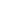 Electronically: Mus saib [Partner Entity's] lub vev xaib ntawm [weblink].CALIFORNIA DEPARTMENT OF CIVIL RIGHTS DEPARTMENT OF HEALTH CARE SERVICES. Koj tseem tuaj yeem xa daim ntawv tsis txaus siab txog pej xeem txoj cai rau hauv California Lub Tsev Haujlwm Saib Xyuas Kev Noj Qab Haus Huv, Lub Chaw Haujlwm Saib Xyuas Kev Ncaj Ncees hauv xov tooj, sau ntawv, lossis hauv tshuab hluav taws xob:Xov tooj: Hu rau 916-440-7370. Yog koj hais lus tsis tau lossis hnov ​​lus zoo, thov hu rau 711 (California State Relay).Sau ntawv: Sau daim ntawv tsis txaus siab lossis xa tsab ntawv mus rau:Department of Health Care Services Office of Civil Rights
P.O. Box 997413, MS 0009 Sacramento, CA 95899-7413Daim ntawv tsis txaus siab muaj nyob ntawm: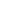 https://www.dhcs.ca.gov/discrimination-grievance-proceduresElectronically: Xa email rau CivilRights@dhcs.ca.gov.OFFICE OF CIVIL RIGHTS – U.S. DEPARTMENT OF HEALTH AND HUMAN SERVICESYog tias koj ntseeg tias koj tau raug kev ntxub ntxaug los ntawm haiv neeg, xim, haiv neeg, hnub nyoog, kev tsis taus lossis poj niam txiv neej, koj tuaj yeem xa daim ntawv foob tsis txaus siab rau pej xeem nrog US.Lub Tsev Haujlwm Saib Xyuas Kev Noj Qab Haus Huv thiab Tib Neeg, Lub Chaw Haujlwm Saib Xyuas Txoj Cai Lij Choj hauv xov tooj, sau ntawv, lossis hauv tshuab hluav taws xob:Xov tooj: Hu rau 1-800-368-1019. Yog koj hais lus tsis tau lossis hnov ​​zoo, thov hu rauTTY/TDD 1-800-537-7697.Sau ntawv: Sau daim ntawv tsis txaus siab lossis xa tsab ntawv mus rau:U.S. Department of Health and Human Services
200 Independence Avenue, SW
Room 509F, HHH Building Washington, D.C. 20201Daim ntawv tsis txaus siab muaj nyob ntawmhttp://www.hhs.gov/ocr/office/file/index.html.Electronically: Mus saib Lub Chaw Haujlwm rau Civil Rights Complaint Portal ntawm https://ocrportal.hhs.gov/ocr/portal/lobby.jsfCov ntaub ntawv dav davVim li cas thiaj tseem ceeb kom nyeem phau ntawv no?Phau ntawv no qhia koj yuav ua li cas thiaj li tau txais Medi-Cal cov kev kho mob puas hlwb tshwj xeeb los ntawm koj lub nroog txoj kev npaj kho mob hlwb. Phau ntawv no piav qhia koj cov txiaj ntsig thiab kev saib xyuas li cas. Nws tseem yuav teb koj cov lus nug ntau.Koj yuav kawm:Yuav ua li cas thiaj li tau txais kev pabcuam tshwj xeeb rau kev puas hlwbCov txiaj ntsig dab tsi uas koj nkag tau rauYuav ua li cas yog tias koj muaj lus nug lossis teeb meemKoj cov cai thiab kev lav phib xaub uas yog Medi-Cal tau txais txiaj ntsigYog tias koj tsis nyeem phau ntawv no tam sim no, koj yuav tsum khaws phau ntawv no kom koj thiaj li nyeem tau tom qab. Phau ntawv no thiab lwm yam ntaub ntawv sau muaj nyob rau hauv hluav taws xob ntawm [mental health plan URL] los yog luam tawm los ntawm txoj kev npaj kho mob puas hlwb, dawb xwb. Hu rau koj qhov kev npaj kho mob puas siab puas ntsws ntawm [Mental health plan to Enter the Call-Free Phone Number Here if Different than Footer] yog tias koj xav tau daim ntawv luam tawm.Siv phau ntawv qhia no ntxiv rau cov ntaub ntawv koj tau txais thaum koj tso npe rau hauv Medi-Cal.Xav tau phau ntawv no ua koj hom lus lossis hom ntawv txawv?Yog koj hais ib yam lus uas tsis yog lus Askiv, muaj kev pab txhais lus dawb rau koj. Hu rau [Mental Health Plan name] [Mental health plan to Insert Toll-Free Phone Number(s) if Different than Footer]. Koj txoj kev npaj kho mob puas hlwb muaj 24 teev hauv ib hnub, xya hnub hauv ib lub lis piam.Koj tseem tuaj yeem tiv tauj koj txoj kev npaj kho mob puas hlwb ntawm [kev npaj kho mob puas hlwb rau Insert Hu-Free Phone Number(s)] yog tias koj xav tau phau ntawv no lossis lwm yam ntaub ntawv sau ua lwm hom ntawv xws li luam ntawv loj, ntawv Braille, lossis suab. Koj txoj kev npaj kho mob puas siab puas ntsws yuav pab tau koj.Yog tias koj xav tau phau ntawv qhia no lossis lwm yam ntaub ntawv sau ua hom lus uas tsis yog lus Askiv, hu rau koj qhov kev npaj kho mob hlwb. Koj txoj kev npaj kho mob puas hlwb yuav pab koj ua koj hom lus hauv xov tooj.Cov ntaub ntawv no muaj nyob rau hauv hom lus hauv qab no.[Mental health plan to List Prevalent Languages]Kuv Txoj Kev Npaj Kho Mob Puas Siab Puas Muaj Lub Luag Haujlwm Rau Dab Tsi?Koj txoj kev npaj kho mob puas hlwb yog lub luag haujlwm rau cov hauv qab no:Tshawb nrhiav seb koj puas ua tau raws li cov txheej txheem kom tau txais kev pabcuam tshwj xeeb rau kev puas siab puas ntsws los ntawm lub nroog lossis nws lub network muab kev pabcuam.Muab kev ntsuam xyuas los txiav txim seb koj puas xav tau cov kev pabcuam tshwj xeeb rau kev puas hlwb.Muab tus xov tooj hu dawb uas teb 24 teev hauv ib hnub, xyahnub hauv ib lub lis piam, uas tuaj yeem qhia koj tias yuav tau txais kev pab cuam li cas los ntawm txoj kev npaj kho mob hlwb. [Txoj kev npaj kho mob puas siab puas ntsws los Insert Hu-Free Phone Number(s)].Muaj cov kws kho mob txaus nyob ze koj kom paub tseeb tias koj tuaj yeem tau txais cov kev pab cuam kho mob puas hlwb uas them los ntawm txoj kev npaj kho mob puas hlwb yog tias koj xav tau.Qhia thiab qhia koj txog cov kev pab cuam muaj los ntawm koj txoj kev npaj kho mob puas hlwb.Muab kev pab cuam rau koj ua koj hom lus lossis los ntawm tus neeg txhais lus (yog tias tsim nyog) dawb xwb thiab qhia rau koj paub tias cov kev pab txhais lus no muaj.Muab cov ntaub ntawv sau rau koj txog yam uas muaj rau koj ua lwm hom lus lossis lwm hom ntawv xws li Braille lossis luam ntawv loj. [Lub nroog muab cov ntaub ntawv ntxiv hais txog cov khoom siv hauv hom lus uas muaj ntau, muaj lwm hom ntawv, muaj kev pabcuam thiab kev pabcuam, thiab lwm yam.].Muab kev ceeb toom rau koj txog ib qho kev hloov pauv tseem ceeb hauv cov ntaub ntawv teev tseg hauv phau ntawv no yam tsawg kawg 30 hnub ua ntej hnub tsim nyog ntawm kev hloov pauv. Ib qho kev hloov pauv tau suav tias yog qhov tseem ceeb thaum muaj qhov nce lossis txo qis ntawm cov nyiaj lossis hom kev pabcuam uas muaj, lossis yog tias muaj kev nce lossis txo tus naj npawb ntawm cov neeg muab kev pabcuam network, lossis yog tias muaj lwm yam kev hloov pauv uas yuav cuam tshuam cov txiaj ntsig. koj tau txais los ntawm txoj kev npaj kho mob puas hlwb.Koom tes nrog koj txoj kev saib xyuas nrog lwm cov phiaj xwm lossis kev xa khoom raws li qhov xav tau los pab txhawb kev hloov pauv kev saib xyuas thiab qhia kev xa mus rau cov neeg tau txais txiaj ntsig, kom ntseeg tau tias lub voj xa mus raug kaw, thiab tus kws kho mob tshiab lees txais kev saib xyuas ntawm tus neeg tau txais txiaj ntsig.Xyuas kom koj tau txuas ntxiv mus rau koj tus kws kho mob yav dhau los thiab tam sim no tawm ntawm lub network rau lub sijhawm yog tias hloov chaw kho mob yuav ua rau koj kev noj qab haus huv raug kev txom nyem lossis ua rau muaj kev pheej hmoo mus pw hauv tsev kho mob.Cov ntaub ntawv tshwj xeeb ntxiv txog Kev Kho Mob Puas Siab Puas NtswsMuab cov ntaub ntawv qhia tshwj xeeb rau kev kho mob hlwb ntawm no [yog tias muaj].Cov ntaub ntawv tseem ceeb ntawm MEDI-CAL programPuas muaj kev thauj mus los?Yog tias koj muaj teeb meem mus ntsib koj qhov kev teem caij kho mob lossis teem caij kho mob hlwb, qhov kev pab cuam Medi-Cal tuaj yeem pab koj nrhiav kev thauj mus los. Tej zaum yuav muaj kev thauj mus los rau cov neeg tau txais txiaj ntsig Medi-Cal uas tsis muaj peev xwm muab kev thauj mus los ntawm lawv tus kheej thiab leej twg muaj kev kho mob xav tau kom tau txais Medi-Cal cov kev pab cuam. Muaj ob hom kev thauj mus los rau kev teem caij:Kev thauj mus los tsis yog kev kho mob yog kev thauj mus los ntawm lub tsheb ntiag tug lossis pej xeem rau cov neeg uas tsis muaj lwm txoj hauv kev mus rau lawv lub sijhawm teem tseg.Kev thauj mus los tsis yog xwm txheej ceev yog kev thauj mus los ntawm lub tsheb thauj neeg mob, lub rooj zaum lub rooj zaum, lossis lub litter van rau cov neeg uas siv tsis tau rau pej xeem lossis ntiag tug.Kev thauj mus los yog muaj rau kev mus ncig rau lub tsev muag tshuaj lossis tuaj tos cov khoom siv kho mob uas xav tau, cov khoom siv dag zog, orthotics, thiab lwm yam khoom siv. Yog xav paub ntxiv thiab kev pab cuam txog kev thauj mus los, hu rau koj qhov kev pab them nqi kho mob.Yog tias koj muaj Medi-Cal tab sis tsis tau tso npe rau hauv txoj kev npaj saib xyuas, thiab koj xav tau kev thauj mus los tsis yog kev kho mob mus rau qhov kev pab cuam txog kev noj qab haus huv, koj tuaj yeem tiv tauj tus kws kho mob tsis yog kho mob ncaj qha lossis koj tus kws kho mob rau kev pab. Thaum koj hu rau lub tuam txhab tsheb thauj mus los, lawv yuav nug cov ntaub ntawv hais txog koj lub sijhawm teem sijhawm thiab sijhawm. Yog tias koj xav tau kev thauj mus los tsis yog xwm txheej ceev, koj tus kws kho mob tuaj yeem sau ntawv xa mus rau kev kho mob uas tsis yog xwm txheej ceev thiab hu rau koj nrog ib tus kws kho mob los tswj xyuas koj lub caij mus thiab los ntawm koj lub sijhawm teem tseg.Cov Ntaub Ntawv Qhia Ntxiv Hauv Lub NroogMuab cov ntaub ntawv tshwj xeeb hauv Lub Nroog ntawm no [yog muaj].Dab tsi yog Kev Pabcuam Kub Ntxhov?Cov kev pabcuam thaum muaj xwm txheej ceev yog cov kev pabcuam rau cov neeg tau txais txiaj ntsig uas tau ntsib kev mob nkeeg uas tsis xav txog, suav nrog kev mob hlwb thaum muaj xwm txheej ceev.Kev kho mob xwm txheej ceev muaj cov tsos mob hnyav heev (tejzaum nws muaj qhov mob hnyav) uas tus neeg nruab nrab tuaj yeem xav tias cov hauv qab no tuaj yeem tshwm sim txhua lub sijhawm:Kev noj qab haus huv ntawm tus kheej (lossis kev noj qab haus huv ntawm tus menyuam hauv plab) tuaj yeem muaj teeb meem lojUa rau mob hnyav rau txoj kev ua haujlwm ntawm koj lub cevUa rau muaj kev puas tsuaj loj rau lub cev lossis ib feemKev puas siab puas ntsws thaum muaj xwm txheej ceev tshwm sim thaum tus neeg nruab nrab xav tias ib tug neeg:Tam sim no muaj kev phom sij rau nws tus kheej lossis lwm tus neeg vim muaj kev puas siab puas ntsws lossis xav tias mob hlwb.Tsis muaj peev xwm muab lossis noj zaub mov tam sim ntawd, lossis siv khaub ncaws lossis chaw nyob vim muaj kev puas siab puas ntsws lossis xav tias mob hlwb.Cov kev pabcuam xwm txheej kub ntxhov tau them 24 teev hauv ib hnub, xya hnub hauv ib lub lis piam rau cov neeg tau txais txiaj ntsig Medi-Cal. Tsis tas yuav muaj kev tso cai ua ntej rau cov kev pabcuam xwm txheej ceev. Qhov kev pab cuam Medi-Cal yuav them rau cov xwm txheej xwm txheej ceev, txawm tias tus mob no yog vim muaj kev kho mob lub cev lossis kev mob hlwb (xav, kev xav, kev coj cwj pwm uas yog qhov muaj kev ntxhov siab thiab/lossis kev ua haujlwm tsis zoo ntawm tus kheej lossis lwm tus). Yog tias koj tau cuv npe hauv Medi-Cal, koj yuav tsis tau txais daim nqi them rau kev mus rau chav kho mob xwm txheej ceev, txawm tias nws yuav tsis yog xwm txheej ceev. Yog tias koj xav tias koj muaj xwm txheej ceev, hu rau 911 lossis mus rau ib lub tsev kho mob lossis lwm qhov chaw rau kev pab.Kuv Puas Yuav Tau Them Rau Medi-Cal?Cov neeg feem coob tsis tas yuav them dab tsi rau Medi-Cal. Qee zaum koj yuav tau them rau Medi-Cal nyob ntawm cov nyiaj koj tau txais lossis khwv tau txhua lub hlis.Yog tias koj cov nyiaj tau los tsawg dua Medi-Cal txwv rau koj tsev neeg, koj yuav tsis tau them rau cov kev pab cuam Medi-Cal.Yog tias koj cov nyiaj tau los ntau dua li Medi-Cal txwv rau koj tsev neeg, koj yuav tau them qee cov nyiaj rau koj cov kev kho mob lossis kev siv tshuaj yeeb tshuaj. Tus nqi uas koj them yog hu ua koj li 'sib faib ntawm tus nqi.' Thaum koj tau them koj li 'qib tus nqi,' Medi-Cal yuav them tag nrho koj cov nqi kho mob them rau lub hli ntawd. Hauv lub hlis uas koj tsis muaj nqi kho mob, koj tsis tas yuav them dab tsi.Tej zaum koj yuav tau them 'kev them nqi sib koom ua ke' rau kev kho mob raws li Medi-Cal. Qhov no txhais tau tias koj them tus nqi tawm ntawm hnab tshos txhua zaus koj tau txais kev pabcuam khomob lossis mus rau chav khomob kub ntxhov rau koj cov kev pabcuam ib txwm muaj.Koj tus kws kho mob yuav qhia rau koj yog tias koj xav tau kev them nyiaj sib koom ua ke.Kuv Yuav Hu Rau Leej Twg Yog Kuv Muaj Kev Xav Ua Yus Tus Kheej?Yog tias koj lossis ib tus neeg koj paub muaj kev kub ntxhov, thov hu rau National Suicide Prevention Lifeline ntawm 988 lossis 1-800-273-TALK (8255). Tham muaj nyob ntawm https://988lifeline.org/Rau cov neeg nyob hauv zos nrhiav kev pab thaum muaj kev kub ntxhov thiab nkag mus rau cov kev pab cuam kev puas siab puas ntsws hauv zos, thov hu rau [cov phiaj xwm kev puas siab puas ntsws los ntxig rau 24-teev Crisis Intervention Number(s)].Cov ntaub ntawv tshwj xeeb ntxiv txog Kev Kho Mob Puas Siab Puas NtswsMuab cov ntaub ntawv qhia tshwj xeeb rau kev kho mob hlwb ntawm no [yog tias muaj].Kuv tuaj yeem mus qhov twg kom paub ntau ntxiv txog Medi-Cal?Visit the Department of Health Care Services website at Lub hom phiaj kev puas siab ntsws yuav tsum txiav txim siab txog koj cov lus tsis txaus siab nyob rau hauv 90 hnub txij hnub koj ua koj cov lus tsis txaus siab. Cov sijhawm ua rau txiav txim siab ntxiv txog li 14 hnub yog tias koj xav tau txuas ntxiv, lossis yog tias qhov kev xav tau cov ntaub ntawv kev xav tau thiab hais tias kev ncua ntxiv yog rau koj cov txiaj ntsig. Ib qho piv txwv ntawm kev ncua sijhawm thaum koj cov txiaj ntsig yog thaum lub hom phiaj kev puas siab ntsws ntseeg tias nws yuav muaj peev xwm daws koj cov lus tsis txaus siab yog tias lawv muaj cov ntaub ntawv los ntawm koj lossis lwm tus neeg koom nrog.\https://www.dhcs.ca.gov/services/medi-cal/eligibility/Pages/Beneficiaries.aspx for more information about Medi-Cal.YUAV UA LI CAS YOG KOJ LUB SIJ HAWM KOJ YUAV TSUM PAUBKuv Yuav Paub Li Cas Thaum Kuv Xav Tau Kev Pab?Ntau tus neeg muaj lub sijhawm nyuaj hauv lub neej thiab tej zaum yuav ntsib kev mob hlwb lossis teeb meem kev xav. Qhov tseem ceeb tshaj plaws uas yuav tsum nco ntsoov yog muaj kev pab. Yog tias koj lossis koj tsev neeg tsim nyog tau txais Medi-Cal thiab xav tau kev pab kho mob puas hlwb, koj yuav tsum hu rau koj qhov kev pab them nqi kho mob puas hlwb ntawm [mental health plan to insert phone number]. Koj txoj kev npaj saib xyuas kev tswj hwm kuj tseem tuaj yeem pab koj hu rau koj qhov kev npaj kho mob puas hlwb yog tias lawv ntseeg tias koj lossis ib tus neeg hauv tsev neeg xav tau kev pab kho mob hlwb uas txoj kev npaj khomob tswj tsis tau them. Txoj kev npaj kho mob puas siab puas ntsws yuav pab koj nrhiav ib tus kws kho mob rau cov kev pab cuam uas koj xav tau.Yog tias koj pom tias koj lossis ib tus neeg hauv tsev neeg tab tom muaj kev ntxhov siab loj lossis tsis tu ncua, uas cuam tshuam rau koj lossis lawv lub peev xwm tswj hwm lub neej niaj hnub lossis xav tias koj tsis xav ua neej nyob, hu rau koj qhov kev npaj kho mob hlwb. Hu rau koj qhov kev npaj kho mob puas hlwb yog tias koj xav tau kev pab nrog ib lossis ntau qhov tsos mob hauv qab no:Kev txhawj xeeb lossis ntshai heevXav tias tu siab heev los yog qisTeeb meem xav:Teeb meem nrog kev ua kom pom tseeb, kev nco lossis kev xav thiab kev hais lus uas nyuaj rau piav qhiaKev hloov siab ntsws tsis zoo, suav nrog:Xav zoo heev, nyob saum ntiaj tebXav tias chim heev los yog npau taws ntev heevZam kev phooj ywg thiab kev sib raug zooTeeb meem nrog kev sib raug zoo rau lwm tus neegPw ntau dhau lossis tsawg dhauNoj ntau dhau lossis tsawg dhauTeeb meem nrog kev hnov ​​lus, pom lossis hnov ​​​​txog yam uas nyuaj piav lossis uas tib neeg feem ntau hais tias tsis muajTeeb meem nrog kev siv cawv lossis tshuaj yeebMuaj ntau yam teeb meem ntawm lub cev yam tsis muaj laj thawj pom tseeb, xws li:Mob taub hauMob plabXav txog kev tua tus kheejSudden lossis txawv txav hauv kev ua haujlwm:Tsis tuaj yeem ua cov haujlwm niaj hnub niaj hnub, muaj teeb meem nrog kev ua haujlwm, tsev kawm ntawv, lossis cov haujlwm uas paub zooKuv Yuav Paub Li Cas Thaum Tus Me Nyuam lossis Cov Hluas Xav Tau Kev Pab?Koj tuaj yeem tiv tauj koj qhov kev npaj khomob puas hlwb ntawm [mental health plan to insert phone number] lossis tswj kev saib xyuas rau kev tshuaj ntsuam xyuas thiab kev ntsuam xyuas rau koj tus menyuam lossis tus tub hluas yog tias koj xav tias lawv tab tom pom ib qho ntawm cov tsos mob ntawm kev puas hlwb. Yog tias koj tus menyuam lossis tus hluas tsim nyog tau txais Medi-Cal thiab qhov kev ntsuam xyuas cov phiaj xwm kev puas siab puas ntsws qhia tau hais tias cov kev pabcuam tshwjxeeb rau kev puas siab puas ntsws xav tau los ntawm txoj kev npaj khomob puas siab puas ntsws, cov phiaj xwm kev puas siab puas ntsws yuav npaj rau koj tus menyuam lossis tus hluas kom tau txais cov kev pabcuam. Koj txoj kev npaj saib xyuas kev tswj hwm kuj tseem tuaj yeem pab koj hu rau koj qhov kev npaj kho mob puas hlwb yog tias lawv ntseeg tias koj tus menyuam lossis tus tub hluas xav tau kev pabcuam kev puas hlwb uas txoj kev npaj khomob tswj tsis tau them. Kuj tseem muaj cov kev pab cuam rau cov niam txiv uas xav tias ntxhov siab vim yog leej niam leej txiv lossis leej twg muaj mob hlwb.Cov npe hauv qab no tuaj yeem pab koj ntsuas seb koj tus menyuam puas xav tau kev pab, xws li kev pabcuam kev puas hlwb. Yog tias muaj ntau tshaj ib qho kev kos npe tam sim no lossis tseem nyob rau lub sijhawm ntev, nws yuav qhia tau tias muaj teeb meem loj dua uas xav tau kev pab tshaj lij. Nov yog qee cov cim qhia kom saib xyuas:Muaj teeb meem ntau rau kev xav lossis nyob twj ywm, ua rau lawv muaj kev phom sij rau lub cev lossis ua rau muaj teeb meem hauv tsev kawm ntawvKev txhawj xeeb hnyav lossis kev ntshai uas nkag mus rau hauv txoj kev ua haujlwm txhua hnubSudden overwhelming ntshai yam tsis muaj laj thawj, qee zaum nrog lub plawv dhia lossis ua pa nrawmXav tias tu siab heev lossis thim tawm ntawm lwm tus rau ob lossis ntau lub lis piam, ua rau muaj teeb meem nrog kev ua ub no txhua hnubKev ntxhov siab heev uas ua rau muaj teeb meem hauv kev sib raug zooKev hloov pauv loj hauv kev coj cwj pwmTsis txhob noj, ntuav, lossis siv cov tshuaj laxative ua rau poob phausRov siv cawv lossis tshuaj yeebTus cwj pwm hnyav, tsis tswj hwm tus cwj pwm uas tuaj yeem ua rau nws tus kheej lossis lwm tusCov phiaj xwm loj lossis sim ua phem lossis tua tus kheejKev sib ntaus sib tua, lossis siv riam phom, lossis phiaj xwm loj los ua phem rau lwm tusCov ntaub ntawv tshwj xeeb ntxiv txog Kev Kho Mob Puas Siab Puas NtswsMuab cov ntaub ntawv qhia tshwj xeeb rau kev kho mob hlwb ntawm no [yog tias muaj].KEV PAB CUAM TSHUAJ QHOV CHAW UA HAUJ LWMKev Pabcuam Kev Puas Siab Puas Hlwb Tshwj Xeeb yog dab tsi?Cov kev pabcuam tshwj xeeb rau kev puas siab puas ntsws yog cov kev pabcuam rau cov neeg uas muaj kev puas hlwb lossis teebmeem kev xav uas tus kws kho menyuam yaus lossis tus kws khomob tuaj yeem kho tsis tau. Cov xwm txheej no hnyav txaus uas lawv tau txais txoj hauv kev ntawm tib neeg lub peev xwm los ua nrog lawv cov haujlwm niaj hnub.Cov kev pabcuam tshwj xeeb rau kev puas hlwb muaj xws li:Mental Health Services (Kev pabcuam Kho Mob Hlwb)Medication Support Services (Kev Pabcuam No Tshuaj)Targeted Case Management (Lub Hom Phiaj Rau Nws Li Kev Pab)Crisis Intervention Services (Kev Kub Ntxhov)Crisis Stabilization Services (Kev Kub Ntxhov Kom Tiaj Tus)Adult Residential Treatment Services (Cov Neeg Laus Nyob Kev Kho Mob)Crisis Residential Treatment Services (Chaw Nyob Rau Kev Kho Thaum Kub Ntxhov)Day Treatment Intensive Services (Tshuab Hnub kho Mob Thaum Kub Ntxhov)Day Rehabilitation (Hnub Rehabilitation)Psychiatric Inpatient Hospital Services (Lub Chaw Pws Kho Mob Rau Kev Puas Siab Puas Ntsws)Psychiatric Health Facility Services (Lub Chaw Saib Kev Puas Siab Puas Ntsws)Cov Kev Pabcuam Zej Zog (tsuas yog muaj rau cov neeg laus hauv qee lub nroog, tab sis cov neeg tau txais txiaj ntsig hnub nyoog qis dua 21 xyoos tuaj yeem tsim nyog tau txais kev pabcuam raws li Kev Ntsuam Xyuas Thaum Ntxov thiab Lub Sijhawm Sijhawm, Kev Ntsuas, thiab Kev Kho Mob txawm hais tias lawv lub nroog nyob qhov twg)Mobile Crisis Services (Txawb Kev Kub Ntxhov)Ntxiv nrog rau cov kev pabcuam tshwj xeeb rau kev puas siab puas ntsws uas tau teev tseg saum toj no, cov neeg tau txais txiaj ntsig hauv hnub nyoog qis dua 21 xyoos tau txais kev pabcuam ntxiv rau kev puas siab puas ntsws raws li Kev Tshawb Fawb Txog Thaum Ntxov thiab Lub Sijhawm, Kev Tshawb Fawb, thiab Kev Kho Mob. Cov kev pabcuam no suav nrog:Intensive home-based services (Pabcuam Kev Kub Ntxhov Tom Tsev)Intensive care coordination (Sib Tham Txog Pabcuam rau Kev Kub Ntxhov)Therapeutic behavioral services (Kev Kho Tus Cwj Pwm)Therapeutic foster care (Kev Saib Xyuas rau Tus Cwj Pwm)Yog tias koj xav kawm ntxiv txog txhua qhov kev pabcuam tshwj xeeb rau kev puas siab puas ntsws uas muaj rau koj, saib "Scope of Services" hauv phau ntawv no.Kuv Yuav Tau Txais Cov Kev Pabcuam Kev Puas Hlwb Tshwj Xeeb Li Cas?Yog tias koj xav tias koj xav tau cov kev pabcuam tshwjxeeb rau kev puas hlwb, koj tuaj yeem hu rau koj qhov kev npaj khomob puas hlwb kom tau txais kev tshuaj ntsuam xyuas thawj zaug thiab teem sijhawm teem sijhawm rau kev ntsuas. Koj tuaj yeem hu rau koj lub nroog tus xov tooj hu dawb. Koj tseem tuaj yeem thov kev pabcuam kev puas hlwb los ntawm koj txoj kev npaj khomob yog tias koj yog tus tau txais txiaj ntsig. Yog tias txoj kev npaj saib xyuas kev tswj hwm txiav txim siab tias koj ua tau raws li cov txheej txheem nkag mus rau cov kev pabcuam tshwj xeeb rau kev puas siab puas ntsws, txoj kev npaj saib xyuas yuav pab koj tau txais kev ntsuam xyuas kom tau txais kev pabcuam kev puas hlwb los ntawm txoj kev npaj kho mob hlwb. Tsis muaj qhov tsis ncaj ncees lawm rau kev nkag mus rau cov kev pabcuam kev puas siab puas ntsws txhais tau tias koj tuaj yeem tau txais cov kev pabcuam kev puas siab puas ntsws uas tsis yog tshwj xeeb los ntawm koj txoj kev npaj khomob ntxiv rau cov kev pabcuam tshwjxeeb rau kev puas hlwb. Koj tuaj yeem nkag mus rau cov kev pabcuam no los ntawm koj tus kws kho mob hlwb yog tias koj tus kws kho mob txiav txim siab tias cov kev pabcuam no tsim nyog rau koj thiab tsuav yog tias cov kev pabcuam no tau sib koom ua ke thiab tsis sib npaug.Koj kuj tseem tuaj yeem raug xa mus rau koj txoj kev npaj kho mob hlwb rau cov kev pabcuam tshwj xeeb rau kev puas hlwb los ntawm lwm tus neeg lossis lub koomhaum, suav nrog koj tus kws kho mob, tsev kawm ntawv, tsev neeg, tus saib xyuas, koj txoj kev npaj khomob, lossis lwm lub koomhaum hauv nroog. Feem ntau, koj tus kws kho mob lossis txoj kev npaj saib xyuas kev tswj xyuas yuav xav tau koj kev tso cai los yog qhov kev tso cai los ntawm niam txiv lossis tus neeg saib xyuas menyuam yaus, kom xa ncaj qha mus rau txoj kev npaj kho mob hlwb, tshwj tsis yog muaj xwm txheej ceev. Koj txoj kev npaj kho mob puas siab puas ntsws yuav tsis kam lees qhov kev thov kom ua qhov kev ntsuam xyuas thawj zaug los txiav txim seb koj puas ua tau raws li cov txheej txheem tau txais kev pab cuam los ntawm txoj kev npaj kho mob puas hlwb.Cov kev pabcuam tshwj xeeb rau kev puas siab puas ntsws tuaj yeem muab los ntawm lub phiaj xwm kev puas siab puas ntsws (county) lossis lwm tus neeg muab kev pabcuam kev pabcuam kev puas hlwb nrog (xws li chaw kho mob, chaw kho mob, cov koom haum hauv zej zog, lossis ib tus neeg muab kev pabcuam).Kuv Yuav Tau Txais Cov Kev Pabcuam Kev Puas Hlwb Tshwj Xeeb Qhov twg?Koj tuaj yeem tau txais kev pabcuam tshwj xeeb rau kev puas hlwb hauv lub nroog koj nyob, thiab sab nraud ntawm koj lub nroog yog tias tsim nyog. [Lub nroog tuaj yeem sau cov ntaub ntawv ntxiv txog thaj chaw pabcuam uas them los ntawm txoj kev npaj kho mob hlwb]. Txhua lub nroog muaj cov kev pabcuam tshwjxeeb rau cov menyuam yaus, cov hluas, cov laus, thiab cov laus. Yog tias koj muaj hnub nyoog qis dua 21 xyoos, koj tsim nyog tau txais kev pab them nqi ntxiv thiab cov txiaj ntsig raws li Kev Ntsuam Xyuas Thaum Ntxov thiab Lub Sij Hawm, Kev Ntsuas, thiab Kev Kho Mob.Koj txoj kev npaj kho mob puas siab puas ntsws yuav pab koj nrhiav tus kws kho mob uas tuaj yeem tau txais kev kho mob uas koj xav tau. Txoj kev npaj kho mob puas siab puas ntsws yuav tsum xa koj mus rau tus kws kho mob ze tshaj plaws rau koj lub tsev, lossis nyob rau hauv lub sij hawm lossis nyob deb cov qauv uas yuav ua tau raws li koj xav tau.Thaum twg kuv tuaj yeem tau txais Kev Pabcuam Kev Puas Siab Puas Ntsws?Koj txoj kev npaj kho mob puas hlwb yuav tsum ua kom tau raws li lub xeev cov txheej txheem teem sij hawm thaum teem caij teem caij rau koj kom tau txais kev pab cuam los ntawm txoj kev npaj kho mob puas hlwb. Txoj kev npaj kho mob puas siab puas ntsws yuav tsum muab teem caij rau koj:Tsis pub dhau 10 hnub ua hauj lwm ntawm koj qhov kev thov tsis ceev kom pib cov kev pab cuam nrog cov phiaj xwm kev puas hlwb;Tsis pub dhau 48 teev yog tias koj thov kev pabcuam rau qhov xwm txheej ceev;Tsis pub dhau 15 hnub ua haujlwm ntawm koj qhov kev thov tsis ceev rau kev teem sijhawm nrog tus kws kho mob hlwb; thiab,Tsis pub dhau 10 hnub ua haujlwm txij li lub sijhawm teem tseg ua ntej rau kev teem sijhawm tsis tu ncua rau cov xwm txheej tsis tu ncua.Txawm li cas los xij, cov sij hawm no yuav ntev dua yog tias koj tus kws kho mob tau txiav txim siab tias lub sijhawm tos ntev dua yog qhov tsim nyog kho mob thiab tsis muaj teeb meem rau koj txoj kev noj qab haus huv. Yog tias koj tau raug qhia tias koj tau muab tso rau hauv daim ntawv teev npe tos thiab xav tias lub sijhawm ntev yuav ua rau muaj kev puas tsuaj rau koj txoj kev noj qab haus huv, hu rau koj qhov kev npaj kho mob hlwb ntawm [1-XXX-XXX-XXX]. Koj muaj cai sau ntawv tsis txaus siab yog tias koj tsis tau txais kev saib xyuas raws sij hawm. Yog xav paub ntxiv txog kev ua ntawv tsis txaus siab thov mus saib "Cov Txheej Txheem Tsis Txaus Siab" ntawm phau ntawv no.Leej twg txiav txim siab seb kuv yuav txais cov kev pab twg?Koj, koj tus kws kho mob, thiab cov phiaj xwm kev puas siab puas ntsws yog txhua tus koom nrog hauv kev txiav txim siab seb koj yuav tsum tau txais cov kev pab cuam dab tsi los ntawm txoj kev npaj kho mob hlwb. Tus kws kho mob puas siab puas ntsws yuav tham nrog koj thiab yuav pab txiav txim siab seb hom kev pab kho mob puas siab puas ntsws tsim nyog raws li koj xav tau.Koj tsis tas yuav paub yog tias koj muaj kev kuaj mob puas hlwb lossis mob hlwb tshwj xeeb los thov kev pab. Txoj kev npaj kho mob puas siab puas ntsws yuav ua qhov kev ntsuam xyuas ntawm koj tus mob. Tus kws kho mob yuav tshuaj xyuas seb koj puas muaj mob hlwb uas muaj peev xwm ua rau tsis zoo rau koj lub neej txhua hnub yog tias koj tsis tau txais kev kho mob. Koj yuav muaj peev xwm tau txais kev kho mob tsim nyog thiab cov kev pab them nqi kho mob thaum koj tus kws kho mob ua qhov kev ntsuas no.Yog tias koj muaj hnub nyoog qis dua 21 xyoos, koj tuaj yeem nkag mus rau cov kev pabcuam tshwj xeeb rau kev puas siab puas ntsws yog tias koj muaj kev puas siab puas ntsws vim raug mob, kev koom tes hauv kev noj qab haus huv menyuam yaus, kev koom tes rau menyuam yaus, lossis ntsib kev tsis muaj tsev nyob. Tsis tas li ntawd, yog tias koj muaj hnub nyoog qis dua 21 xyoos, txoj kev npaj kho mob puas siab puas ntsws yuav tsum muaj kev kho mob cov kev pabcuam tsim nyog los kho lossis kho koj tus mob puas hlwb. Cov kev pabcuam uas kho, txhawb nqa, txhawb nqa, txhim kho, lossis ua kom muaj kev mob siab rau kev puas siab puas ntsws ntau dua yog suav tias tsim nyog kho mob.Qee qhov kev pabcuam yuav xav tau kev tso cai ua ntej los ntawm txoj kev npaj kho mob hlwb. Cov kev pabcuam uas xav tau kev tso cai ua ntej muaj xws li: Cov Kev Pabcuam Hauv Tsev Loj, Kev Kho Hniav Hnub Nyoog, Kev Kho Hniav Hnub, Kev Pabcuam Tus Cwj Pwm, thiab Kev Pabcuam Kev Khomob. Koj tuaj yeem nug lub phiaj xwm kev puas siab puas ntsws kom paub ntau ntxiv txog nws txoj kev tso cai ua ntej. Hu rau koj qhov kev npaj kho mob puas hlwb kom thov tau cov ntaub ntawv ntxiv.Txoj kev npaj kho mob puas siab puas ntsws yuav tsum siv tus kws tshaj lij uas tsim nyog los ua qhov kev tshuaj xyuas rau kev tso cai rau kev pabcuam. Cov txheej txheem tshuaj xyuas no yog hu ua kev tso cai ua ntej ntawm cov kev pabcuam tshwj xeeb rau kev puas hlwb. Txoj kev npaj kho mob puas siab puas ntsws txoj kev tso cai yuav tsum ua raws li cov sij hawm tshwj xeeb. Rau cov qauv kev tso cai ua ntej, txoj kev npaj kho mob puas siab puas ntsws yuav tsum txiav txim siab raws li koj tus kws kho mob thov kom sai li sai tau raws li koj tus mob xav tau, tab sis tsis pub dhau tsib hnub ua hauj lwm txij thaum lub phiaj xwm kev puas hlwb tau txais qhov kev thov. Piv txwv li, yog tias ua raws li lub sijhawm tus qauv tuaj yeem ua rau koj lub neej, kev noj qab haus huv, lossis kev muaj peev xwm ua tau, tuav, lossis rov ua haujlwm siab tshaj plaws, koj txoj kev npaj kho mob hlwb yuav tsum maj nrawm rau kev txiav txim siab thiab muab ntawv ceeb toom raws li lub sijhawm cuam tshuam nrog koj tus mob. tsis pub dhau 72 teev tom qab tau txais daim ntawv thov kev pab. Koj txoj kev npaj kho mob puas siab puas ntsws yuav ncua sij hawm mus txog 14 hnub ntxiv tom qab qhov kev npaj kho mob puas siab puas ntsws tau txais qhov kev thov yog tias koj lossis koj tus kws kho mob thov qhov txuas ntxiv lossis daim phiaj xwm kev puas siab puas ntsws muab kev txiav txim siab vim li cas qhov txuas ntxiv yog qhov zoo tshaj plaws rau koj.Ib qho piv txwv ntawm qhov kev ncua sij hawm yuav xav tau yog thaum lub phiaj xwm kev puas siab puas ntsws xav tias nws tuaj yeem pom zoo rau koj tus kws kho mob qhov kev thov rau kev kho mob yog tias lawv tau txais cov ntaub ntawv ntxiv los ntawm koj tus kws kho mob. Yog tias txoj kev npaj kho mob puas siab puas ntsws ncua sij hawm rau tus kws kho mob qhov kev thov, lub nroog yuav xa ib tsab ntawv ceeb toom rau koj txog qhov txuas ntxiv.Yog tias txoj kev npaj kho mob puas siab puas ntsws tsis kam, ncua, txo, lossis txiav cov kev pab cuam uas tau thov, lub phiaj xwm kev puas siab puas ntsws yuav tsum xa Daim Ntawv Ceeb Toom Txog Kev Txiav Txim Siab Tsis Zoo Qhia rau koj tias cov kev pabcuam raug tsis lees paub, ncua, txo lossis txiav tawm, qhia rau koj tias koj tuaj yeem ua ntawv thov kom rov hais dua, thiab muab cov ntaub ntawv qhia txog yuav ua li cas thiaj li foob qhov kev thov rov hais dua. Yog xav paub ntxiv txog koj cov cai los foob qhov kev tsis txaus siab lossis thov rov hais dua thaum koj tsis pom zoo nrog koj txoj kev npaj khomob puas siab puas ntsws qhov kev txiav txim siab tsis kam lees koj cov kev pabcuam lossis ua lwm yam uas koj tsis pom zoo nrog, mus rau qhov Adverse Benefit Determinations by Your Mental Health section ntawm nplooj ntawv [txoj kev npaj kho mob puas siab puas ntsws rau Insert Correct Page Number Ua ntej tshaj tawm] hauv phau ntawv no.Dabtsi Yuav Tsum Tau rau Kev Kho Mob?Cov kev pabcuam koj tau txais yuav tsum yog qhov tsim nyog kho mob thiab tsim nyog los kho koj tus mob. Rau cov neeg muaj hnub nyoog 21 xyoos thiab laus dua, kev pabcuam yog tsim nyog rau kev kho mob thaum tsim nyog thiab tsim nyog los tiv thaiv koj lub neej, tiv thaiv kev mob loj lossis kev tsis taus, lossis txo qhov mob hnyav.Rau cov tib neeg uas muaj hnub nyoog qis dua 21 xyoos, kev pabcuam yog qhov tsim nyog rau kev kho mob yog tias qhov kev pabcuam kho, txhawb nqa, txhawb nqa, txhim kho, lossis ua rau muaj kev mob hlwb ntau dua. Cov kev pab cuam uas txhawb nqa, txhawb nqa, txhim kho, lossis ua kom muaj kev mob siab rau kev puas siab puas ntsws ntau dua yog suav tias yog kev kho mob tsim nyog thiab them raws li Kev Ntsuas Thaum Ntxov thiab Lub Sij Hawm, Kev Ntsuas, thiab Kev Kho Mob.Yuav Ua Li Cas Kuv Thiaj Tau Txais Lwm Cov Kev Pab Cuam Rau Kev Puas Siab Puas Ntsws Li Tsis Muaj Kev Tau Them Nqi Kho Mob Puas Siab Puas Ntsws?           Yog tias koj tau rau npe rau hauv ib txoj kev npaj saib xyuas, koj muaj kev nkag tau mus rau cov kev pab cuam kho mob puas siab puas ntsws hauv qab no los ntawm koj txoj kev npaj kho mob:Kev soj ntsuam kev puas siab puas ntsws thiab kev kho mob, suav nrog kev kho tus kheej, pab pawg thiab tsev neeg.Kev ntsuam xyuas kev puas siab puas ntsws thiab neuropsychological, thaum kho mob qhia los ntsuas kev mob hlwb.Kev pab kho mob sab nraud rau lub hom phiaj ntawm kev saib xyuas cov tshuaj noj.Kev sab laj txog kev puas siab puas ntsws.Txhawm rau kom tau txais ib qho ntawm cov kev pabcuam saum toj no, hu rau koj qhov kev npaj khomob ncaj qha. Yog tias koj tsis nyob rau hauv txoj kev npaj khomob, koj tuaj yeem tau txais cov kev pabcuam no los ntawm ib tus kws khomob thiab cov chaw khomob uas lees txais Medi-Cal. Txoj kev npaj kho mob puas siab puas ntsws tej zaum yuav pab tau koj nrhiav tau ib tus kws kho mob lossis chaw kho mob uas tuaj yeem pab koj lossis tuaj yeem muab tswv yim rau koj txog kev nrhiav tus kws kho mob lossis chaw kho mob.Txhua lub tsev muag tshuaj uas lees txais Medi-Cal tuaj yeem sau cov ntawv sau tshuaj kho mob hlwb. Thov nco ntsoov tias feem ntau cov tshuaj uas tau muab los ntawm lub tsev muag tshuaj, hu ua Medi-Cal Rx, yog nyob rau hauv qhov kev pab cuam Fee-For-Service Medi-Cal, tsis yog koj txoj kev npaj saib xyuas.Kuv Yuav Ua Li Cas Tau Lwm Cov Kev Pab Medi-Cal (Primary Care/Medi-Cal) Tsis Muaj Nqi Kho Mob?Yog tias koj nyob hauv ib txoj kev npaj khomob, txoj kev npaj muaj lub luag haujlwm nrhiav tus kws khomob rau koj. Yog tias koj tsis tau tso npe rau hauv ib txoj kev npaj khomob thiab muaj Medi-Cal "ib ntus" lossis hu ua Fee-For-Service Medi-Cal, ces koj tuaj yeem mus rau txhua tus kws kho mob uas lees txais Medi-Cal. Koj yuav tsum qhia koj tus kws kho mob tias koj muaj Medi-Cal ua ntej koj pib txais kev pabcuam. Txwv tsis pub, koj yuav raug them nqi rau cov kev pabcuam ntawd. Koj tuaj yeem siv tus kws kho mob sab nraud koj txoj kev npaj khomob rau cov kev pabcuam npaj tsev neeg.Yuav ua li cas yog tias kuv muaj teeb meem cawv lossis tshuaj yeeb?Yog tias koj xav tias koj xav tau kev pabcuam los kho qhov teeb meem cawv lossis tshuaj yeeb, hu rau koj lub nroog ntawm:[Lub Nroog kom muab Tshuaj Kho Mob Medi-Cal Organized Delivery System lossis Tshuaj Medi-Cal cov ntaub ntawv ntawm no.]Vim li cas kuv thiaj xav tau Kev Pabcuam Psychiatric Inpatient Hospital?Koj tuaj yeem nkag mus rau hauv tsev kho mob yog tias koj muaj mob hlwb lossis cov tsos mob ntawm kev puas siab puas ntsws uas tsis tuaj yeem kho tau zoo nyob rau qib qis ntawm kev saib xyuas, thiab vim tias muaj kev puas siab puas ntsws lossis cov tsos mob ntawm kev puas hlwb, koj:Sawv cev qhov xwm txheej tam sim no rau koj tus kheej lossis lwm tus, lossis kev puas tsuaj loj heevTsis muaj peev xwm muab tau lossis siv khoom noj, khaub ncaws, lossis chaw nyobQhia kom muaj kev pheej hmoo loj rau koj lub cev noj qab haus huvMuaj qhov tsis ntev los no, qhov tseem ceeb ntawm kev muaj peev xwm ua haujlwm tau los ntawm kev mob hlwbXav tau kev ntsuam xyuas kev puas siab puas ntsws, kev kho mob, lossis lwm yam kev kho mob uas tuaj yeem muab tau hauv tsev kho mob nkaus xwbCov ntaub ntawv tshwj xeeb ntxiv txog Kev Kho Mob Puas Siab Puas NtswsMuab cov ntaub ntawv qhia tshwj xeeb rau kev kho mob hlwb ntawm no [yog tias muaj].Xaiv tus neeg muab kev pabcuamKuv Yuav Ua Li Cas Nrhiav Tus Kws Kho Mob Rau Cov Kev Pab Kho Mob Tshwj Xeeb Kuv Xav Tau?Koj txoj kev npaj kho mob puas siab puas ntsws yuav tsum tau tshaj tawm cov npe kws kho mob tam sim no hauv online. Yog tias koj muaj lus nug txog cov kws kho mob tam sim no lossis xav tau cov ntaub ntawv kho mob tshiab, mus saib hauv koj lub vev xaib phiaj xwm kev puas siab puas ntsws [lub nroog los ntxig ib qhov txuas mus rau tus kws kho mob cov ntaub ntawv] lossis hu rau tus xov tooj hu dawb dawb. Koj tuaj yeem tau txais ib daim ntawv sau los yog xa ntawv yog tias koj thov rau ib qho.Txoj kev npaj kho mob puas siab puas ntsws yuav ua rau qee qhov kev txwv rau koj xaiv cov kws kho mob. Thaum koj thawj zaug pib tau txais kev pabcuam tshwj xeeb rau kev puas hlwb koj tuaj yeem thov kom koj qhov kev npaj khomob puas hlwb muab rau koj xaiv thawj zaug tsawg kawg yog ob tus kws khomob. Koj txoj kev npaj kho mob puas siab puas ntsws yuav tsum tso cai rau koj hloov cov kws kho mob. Yog tias koj thov kom hloov cov kws kho mob, txoj kev npaj kho mob puas siab puas ntsws yuav tsum tso cai rau koj xaiv tsawg kawg yog ob tus kws kho mob txog qhov ua tau.Koj txoj kev npaj kho mob puas siab puas ntsws yog lub luag hauj lwm los xyuas kom meej tias koj muaj kev saib xyuas raws sij hawm thiab muaj cov kws kho mob txaus nyob ze koj kom paub tseeb tias koj tuaj yeem tau txais cov kev pab cuam kho mob hlwb uas them los ntawm txoj kev npaj kho mob hlwb yog tias koj xav tau.Qee zaum cov kev npaj kho mob puas siab puas ntsws cov kws kho mob tau cog lus xaiv tsis muab cov kev pab kho mob hlwb tshwj xeeb ntxiv lawm. Cov kws kho mob ntawm cov phiaj xwm kev puas siab puas ntsws yuav tsis tau cog lus nrog txoj kev npaj kho mob puas siab puas ntsws, lossis tsis lees txais Medi-Cal tshwj xeeb cov kev pabcuam kev puas hlwb rau cov neeg mob ntawm lawv tus kheej lossis raws li qhov kev thov ntawm daim phiaj xwm kev puas hlwb. Thaum qhov no tshwm sim, txoj kev npaj kho mob puas siab puas ntsws yuav tsum tau ua tib zoo sau ntawv ceeb toom rau txhua tus neeg uas tau txais kev pab kho mob hlwb tshwj xeeb los ntawm tus kws kho mob. Daim ntawv ceeb toomrau tus neeg tau txais txiaj ntsig yuav tsum tau muab 30 hnub ua ntej hnub kawg ntawm kev txiav tawm lossis 15 hnub tom qab txoj kev npaj kho mob puas hlwb paub tias tus kws kho mob yuav tsum tsis ua haujlwm. Thaum qhov no tshwm sim, koj txoj kev npaj kho mob puas siab puas ntsws yuav tsum tso cai rau koj txuas ntxiv tau txais cov kev pab cuam los ntawm tus kws kho mob uas tawm ntawm txoj kev npaj kho mob puas hlwb, yog tias koj thiab tus kws kho mob pom zoo. Qhov no yog hu ua "kev saib xyuas txuas ntxiv" thiab tau piav qhia hauv qab no.Kuv puas tuaj yeem tau txais kev pabcuam los ntawm kuv tus kws kho mob tam sim no?Yog tias koj twb tau txais kev pabcuam kev puas hlwb los ntawm txoj kev npaj khomob, koj tseem tuaj yeem tau txais kev saib xyuas los ntawm tus kws khomob txawm tias koj tau txais kev pabcuam kev puas hlwb los ntawm koj tus kws khomob hlwb, tsuav yog cov kev pabcuam raug sib koom tes ntawm cov kws khomob thiab cov kev pabcuam. tsis zoo ib yam.Tsis tas li ntawd, yog tias koj twb tau txais kev pabcuam tshwj xeeb rau kev puas hlwb los ntawm lwm txoj kev kho mob hlwb, kev npaj khomob, lossis ib tus kws khomob Medi-Cal, koj tuaj yeem thov "kev saib xyuas txuas ntxiv" kom koj tuaj yeem nyob nrog koj tus kws khomob tam sim no, mus txog. mus rau 12 lub hlis. Tej zaum koj yuav xav thov kev saib xyuas txuas ntxiv yog tias koj xav tau nrog koj tus kws kho mob tam sim no txuas ntxiv koj cov kev kho mob txuas ntxiv lossis vim nws yuav ua rau muaj kev puas tsuaj loj rau koj lub hlwb kom hloov mus rau tus kws kho mob tshiab. Koj qhov kev thov saib xyuas txuas ntxiv tuaj yeem raug tso cai yog tias cov hauv qab no muaj tseeb:Koj muaj kev sib raug zoo nrog tus kws kho mob uas koj tab tom thov thiab tau pom tus kws kho mob hauv 12 lub hlis dhau los;Tus kws kho mob tsim nyog thiab ua tau raws li Medi-Cal cov cai; thiabTus kws kho mob pom zoo rau daim phiaj xwm kev puas siab puas ntsws cov cai rau kev cog lus nrog lub phiaj xwm kev puas siab puas ntsws thiab them nyiaj rau cov kev pab cuam; thiabTus kws kho mob muab cov ntaub ntawv cuam tshuam nrog rau txoj kev npaj kho mob hlwb hais txog koj qhov kev xav tau rau cov kev pabcuamCov ntaub ntawv tshwj xeeb ntxiv txog Kev Kho Mob Puas Siab Puas NtswsMuab cov ntaub ntawv qhia tshwj xeeb rau kev kho mob hlwb ntawm no [yog tias muaj].Koj txoj cai nkag mus rau cov ntaub ntawv kho mob thiab cov ntaub ntawv qhia tus kws qhia ntawv sivKoj lub nroog yuav tsum tsim thiab tswj kom muaj kev ruaj ntseg kom koj tuaj yeem nkag mus rau koj cov ntaub ntawv kho mob thiab nrhiav tus kws kho mob uas siv cov thev naus laus zis xws li khoos phis tawj (technologies such as, computer, smart tablet, lossis khoom siv mobile. Qhov system no hu ua Patient Access Application Programming Interface (API). Cov ntaub ntawv los xav txog hauv kev xaiv ib daim ntawv thov nkag mus rau koj cov ntaub ntawv kho mob thiab nrhiav tus kws kho mob tuaj yeem pom ntawm koj lub nroog lub website.[Lub Nroog] (nrog rau qhov chaw uas cov tswv cuab kev kawm muaj peev xwm nrhiav tau ntawm lub nroog lub website.)Cov ntaub ntawv tshwj xeeb ntxiv txog Kev Kho Mob Puas Siab Puas NtswsMuab cov ntaub ntawv qhia tshwj xeeb rau kev kho mob hlwb ntawm no [yog tias muaj].KEV PAB CUAMYog tias koj ua tau raws li cov txheej txheem rau kev nkag mus rau cov kev pabcuam tshwj xeeb rau kev puas hlwb, cov kev pabcuam hauv qab no muaj rau koj raws li koj xav tau. Koj tus kws kho mob yuav ua haujlwm nrog koj los txiav txim siab seb cov kev pabcuam twg yuav ua haujlwm zoo tshaj rau koj.Mental Health ServicesCov kev pabcuam kev puas siab puas ntsws yog ib tus neeg, pab pawg, lossis cov kev pabcuam hauv tsev neeg uas pab cov neeg muaj mob hlwb los tsim kev daws teebmeem rau kev ua neej nyob txhua hnub. Cov kev pabcuam no tseem suav nrog cov haujlwm uas tus kws khomob ua los pab ua kom cov kev pabcuam zoo dua rau tus neeg tau txais kev pabcuam. Cov yam no suav nrog: kev ntsuam xyuas kom pom tias koj xav tau kev pabcuam thiab yog tias qhov kev pabcuam ua haujlwm; Kev npaj kho mob los txiav txim siab lub hom phiaj ntawm koj txoj kev kho mob hlwb thiab cov kev pabcuam tshwj xeeb uas yuav muab; thiab "cov khoom ntiag tug," uas txhais tau tias ua haujlwm nrog cov neeg hauv tsev neeg thiab cov neeg tseem ceeb hauv koj lub neej (yog tias koj tso cai) los pab koj txhim kho lossis tswj koj lub peev xwm ua neej nyob txhua hnub. Cov kev pabcuam kev puas siab puas ntsws tuaj yeem muab rau hauv tsev kho mob lossis chaw kho mob, lossis hauv koj lub tsev lossis lwm qhov chaw hauv zej zog, hauv xov tooj lossis hauv xov tooj (uas suav nrog kev sib tham hauv suab nkaus xwb thiab video). [Lub Nroog] (kom suav nrog cov ntaub ntawv ntxiv hais txog: tus nqi, lub sijhawm, thiab cov peev txheej ntawm cov txiaj ntsig muaj nyob hauv Daim Ntawv Cog Lus kom ntxaws kom paub meej tias cov neeg tau txais txiaj ntsig nkag siab txog cov txiaj ntsig uas lawv muaj cai. (42 C.F.R. § 438.10(g)(2) )(iii)).Medication Support ServicesCov kev pabcuam no suav nrog kev sau ntawv, kev tswj hwm, kev xa tawm, thiab saib xyuas cov tshuaj puas hlwb; thiab kev kawm txog cov tshuaj puas hlwb. Cov kev pab them nqi kho mob tuaj yeem muab rau hauv tsev kho mob lossis chaw kho mob, lossis hauv koj lub tsev lossis lwm qhov chaw hauv zej zog, hauv xov tooj lossis hauv xov tooj (uas suav nrog kev sib tham hauv suab nkaus xwb thiab video).Targeted Case ManagementQhov kev pabcuam no pab tau txais kev kho mob, kev kawm, kev sib raug zoo, kev ua phem, kev ua haujlwm, kev kho kom rov zoo, lossis lwm yam kev pabcuam hauv zej zog thaum cov kev pabcuam no yuav nyuaj rau cov neeg muaj mob hlwb kom tau txais lawv tus kheej. Lub hom phiaj kev tswj cov ntaub ntawv suav nrog, tab sis tsis txwv rau, kev npaj tsim kho; kev sib txuas lus, kev sib koom tes, thiab kev xa mus; saib xyuas kev xa khoom los xyuas kom tus neeg tau txais kev pabcuam thiab kev pabcuam xa khoom; thiab saib xyuas tus neeg txoj kev vam meej.Crisis Intervention ServicesQhov kev pabcuam no muaj los daws qhov xwm txheej ceev uas xav tau kev saib xyuas tam sim. Lub hom phiaj ntawm kev cuam tshuam kev kub ntxhov yog los pab cov neeg hauv zej zog, yog li lawv tsis tas nyob hauv tsev kho mob. Kev cuam tshuam txog kev kub ntxhov tuaj yeem kav ntev txog yim teev thiab tuaj yeem muab rau hauv tsev kho mob lossis chaw kho mob chaw ua haujlwm, lossis hauv koj lub tsev lossis lwm qhov chaw hauv zej zog, hauv xov tooj lossis hauv xov tooj (uas suav nrog kev sib tham hauv suab nkaus xwb thiab video).Crisis Stabilization ServicesQhov kev pabcuam no muaj los daws qhov xwm txheej ceev uas xav tau kev saib xyuas tam sim. Kev ruaj ntseg ruaj ntseg yuav siv sij hawm tsawg dua 24 teev thiab yuav tsum tau muab rau ntawm lub chaw saib xyuas kev noj qab haus huv 24-teev, hauv tsev kho mob cov kev pab cuam nyob sab nraud, lossis ntawm qhov chaw muab ntawv pov thawj los muab kev pabcuam daws teebmeem.Adult Residential Treatment ServicesCov kev pabcuam no muab kev kho mob hlwb thiab kev tsim txuj ci rau cov neeg uas nyob hauv cov chaw muaj ntawv tso cai uas muab kev pabcuam khomob hauv tsev rau cov neeg muaj mob hlwb. Cov kev pabcuam no muaj 24 teev hauv ib hnub, xya hnub hauv ib asthiv. Medi-Cal tsis them nqi rau chav tsev thiab lub rooj tsavxwm uas yuav tsum muaj nyob rau hauv lub chaw uas muaj kev pab kho mob rau cov neeg laus.Crisis Residential Treatment ServicesCov kev pabcuam no muab kev kho mob hlwb thiab kev tsim txuj ci rau cov neeg muaj teebmeem kev puas siab puas ntsws lossis kev xav, tab sis leej twg tsis xav tau kev saib xyuas hauv tsev kho mob puas hlwb. Cov kev pabcuam muaj 24 teev hauv ib hnub, xya hnub hauv ib lub lis piam hauv cov chaw muaj ntawv tso cai. Medi-Cal tsis them nqi rau chav tsev thiab lub rooj tsavxwm uas yuav tsum muaj nyob rau hauv qhov chaw uas muaj kev pab kho mob hauv tsev kho mob.Day Treatment Intensive ServicesQhov no yog ib qho kev pab cuam ntawm kev kho mob hlwb muab rau ib pawg neeg uas tej zaum yuav xav tau nyob hauv tsev kho mob lossis lwm qhov chaw saib xyuas 24-teev. Qhov kev zov me nyuam kav ntev li peb teev hauv ib hnub. Qhov kev zov me nyuam suav nrog kev tsim txuj ci thiab kev kho mob nrog rau kev kho mob hlwb.Day RehabilitationQhov no yog ib qho kev pab cuam tsim los pab cov neeg uas muaj kev puas siab puas ntsws kawm thiab txhim kho kev daws teeb meem thiab kev txawj ua neej thiab tswj cov tsos mob ntawm kev puas siab puas ntsws zoo dua. Qhov kev zov me nyuam kav ntev li peb teev hauv ib hnub. Qhov kev zov me nyuam suav nrog kev tsim txuj ci thiab kev kho mob.Psychiatric Inpatient Hospital ServicesCov no yog cov kev pabcuam hauv lub tsev kho mob puas hlwb uas muaj ntawv tso cai raws li kev txiav txim siab ntawm tus kws kho mob hlwb uas muaj ntawv tso cai uas tus neeg xav tau kev kho mob hlwb 24-teev.Psychiatric Health Facility ServicesCov kev pabcuam no muaj nyob rau hauv ib lub chaw kho mob puas hlwb uas muaj ntawv tso cai tshwj xeeb hauv 24-teev kev kho mob ntawm kev puas siab puas ntsws loj. Cov chaw kho mob puas siab puas ntsws yuav tsum muaj kev pom zoo nrog lub tsev kho mob lossis chaw kho mob nyob ze kom tau raws li qhov xav tau ntawm kev kho mob lub cev ntawm cov neeg hauv lub tsev kho mob. Psychiatric Health covchaw tsuas tuaj yeem lees paub thiab kho cov neeg mob uas tsis muaj mob lub cev lossis raug mob uas yuav xav tau kev kho mob tshaj qhov uas ib txwm tuaj yeem kho tau ntawm tus neeg mob sab nraud.Cov Kev Pabcuam Peer Support (sib txawv raws lub nroog)Muab Kev Pabcuam Peer Support yog xaiv tau rau cov nroog. [Lub nroog yuav tsum qhia meej yog lub nroog tsis suav nrog Cov Kev Pabcuam Peer Support rau Cov Kev Pabcuam Kev Mob Siab Tshwj Xeeb.]Cov Kev Pabcuam Peer yog cov kev pabcuam kev coj noj coj ua ntawm tus kheej thiab pab pawg uas txhawb nqa kev rov qab los, kev rov ua haujlwm, kev koom tes, kev sib raug zoo, kev txaus siab rau tus kheej, kev txhawb nqa tus kheej, kev txhawb nqa ntuj, thiab kev txheeb xyuas qhov muaj zog los ntawm kev ua haujlwm. Cov kev pabcuam no tuaj yeem muab rau koj lossis koj tus neeg txhawb nqa tseem ceeb thiab tuaj yeem tau txais tib lub sijhawm thaum koj tau txais lwm Cov Kev Pabcuam Kev Puas Siab Puas Hlwb Tshwj Xeeb. Tus Peer Specialist yog ib tus neeg uas tau ua neej nyob nrog kev mob hlwb lossis kev siv tshuaj yeeb dej caw thiab nyob hauv kev rov qab los uas tau ua tiav cov kev cai ntawm lub nroog qhov kev pom zoo daim ntawv pov thawj, uas tau lees paub los ntawm lub nroog, thiab leej twg muab cov kev pabcuam no raws li kev coj ua. ntawm tus kws tshaj lij kev noj qab haus huv coj tus cwj pwm uas tau ntawv tso cai, zam, lossis sau npe nrog Xeev California.Cov Kev Pabcuam Peer muaj xws li kev cob qhia tus kheej thiab pab pawg, pab pawg tsim txuj ci kev kawm, kev pabcuam kev pabcuam, kev pabcuam kev koom tes los txhawb kom koj koom nrog kev kho tus cwj pwm, thiab kev kho mob xws li kev txhawb nqa tus kheej.[Lub Nroog] (nrog rau cov ntaub ntawv ntxiv hais txog tus nqi, lub sijhawm, thiab cov peev txheej ntawm cov txiaj ntsig muaj nyob hauv Daim Ntawv Pom Zoo kom nthuav dav kom paub meej tias cov neeg tau txais txiaj ntsig nkag siab txog cov txiaj ntsig uas lawv muaj cai)Mobile Crisis Services (hloov raws lub nroog)Cov kev pab cuam cuam tshuam hauv xov tooj muaj nyob yog tias koj tab tom ntsib teeb meem kev mob hlwb thiab/lossis kev siv yeeb tshuaj ("kev noj qab haus huv tus cwj pwm"). Cov kev pabcuam daws teebmeem hauv xovtooj yog cov kev pabcuam los ntawm cov kws khomob hauv qhov chaw uas koj ntsib teebmeem, suav nrog hauv koj lub tsev, chaw ua haujlwm, tsev kawm ntawv, lossis lwm qhov chaw, tsis suav nrog tsev khomob lossis lwm qhov chaw. Cov kev pabcuam cuam tshuam ntawm txawb muaj 24 teev hauv ib hnub, 7 hnub hauv ib asthiv, thiab 365 hnub hauv ib xyoos.Cov kev pabcuam cuam tshuam hauv xov tooj muaj xws li kev teb sai, kev ntsuas tus kheej thiab kev ruaj ntseg hauv zej zog. Yog tias koj xav tau kev saib xyuas ntxiv, cov chaw muab kev pabcuam txawb kuj tseem yuav pab txhawb kev sib koom tes lossis xa mus rau lwm cov kev pabcuam.[Lub Nroog] (nrog rau cov ntaub ntawv ntxiv hais txog tus nqi, lub sijhawm, thiab cov peev txheej ntawm cov txiaj ntsig muaj nyob hauv Daim Ntawv Pom Zoo kom nthuav dav kom paub meej tias cov neeg tau txais txiaj ntsig nkag siab txog cov txiaj ntsig uas lawv muaj cai)[Lub Nroog] (xws li seb qhov kev pabcuam puas muaj nyob hauv koj lub nroog)Puas Muaj Kev Pabcuam Tshwj Xeeb muaj rau Cov Menyuam Yaus, thiab/lossis Cov Neeg Laus Hnub nyoog qis dua 21 xyoos?Cov neeg tau txais txiaj ntsig peb hnub luv qis dua 21 xyoo tsim tau txais kev pab Medi-Cal ntxiv los ntawm cov txiaj ntsig peb hu ua Early and Periodic Screening, Diagnostic, and Treatment.Yuav kom tsim nyog tau txais kev kuaj mob ntxov, kuaj mob, thiab kho mob, tus neeg txais txiaj ntsig yuav tsum muaj hnub nyoog qis dua 21 xyoos thiab muaj Medi-Cal tag nrho. Kev Tshuaj Ntsuam Thaum Ntxov thiab Lub Sijhawm Sijhawm, Kev Tshawb Fawb, thiab Kev Kho Mob npog cov kev pabcuam uas tsim nyog los kho lossis kho txhua yam kev coj tus cwj pwm noj qab haus huv. Cov kev pab cuam uas txhawb nqa, txhawb nqa, txhim kho, lossis ua kom ntev ntev rau tus cwj pwm kev noj qab haus huv raug txiav txim siab los kho cov kev mob hlwb thiab tig mus, yog qhov tsim nyog kho mob thiab them raws li Kev Ntsuam Xyuas Thaum Ntxov thiab Lub Sijhawm, Kev Ntsuas, thiab Kev Kho Mob.Yog tias koj muaj lus nug txog Kev Tshuaj Ntsuam Xyuas Thaum Ntxov thiab Lub Sijhawm Sijhawm, Kev Ntsuas, thiab Kev Kho Mob, thov hu rau [Lub Nroog rau Ntxig Cov Ntaub Ntawv Tseem Ceeb Ntawm No] lossis mus saib ntawmDHCS Early and Periodic Screening, Diagnostic, and Treatment webpage.Cov kev pabcuam hauv qab no kuj muaj los ntawm txoj kev npaj kho mob puas hlwb rau cov menyuam yaus, cov tub ntxhais hluas, thiab cov tub ntxhais hluas hnub nyoog qis dua 21 xyoos: Cov Kev Pabcuam Kev Coj Tus Cwj Pwm, Kev Pabcuam Kev Noj Qab Haus Huv, Kev Pabcuam Hauv Tsev, thiab Kev Pabcuam Therapeutic Foster Care Services.Kev Pab Cuam Cwj PwmCov Kev Pabcuam Tus Cwj Pwm Kev Kho Mob yog kev mob siab, tus kheej, kev kho mob sab nraud luv luv rau cov neeg tau txais txiaj ntsig txog hnub nyoog 21 xyoos. Cov tib neeg tau txais cov kev pabcuam no muaj kev ntxhov siab loj, tab tom muaj kev hloov pauv kev ntxhov siab lossis teeb meem hauv lub neej, thiab xav tau kev pabcuam luv luv, tshwj xeeb kev pabcuam.Therapeutic Behavioral Services yog ib hom kev pabcuam tshwjxeeb rau kev puas hlwb muaj nyob hauv txhua txoj kev pabcuam kev puas hlwb yog tias koj muaj teebmeem kev puas siab puas ntsws loj. Yuav kom tau txais Kev Pab Cuam Cuam Tshuam, koj yuav tsum tau txais kev pabcuam kev puas hlwb, muaj hnub nyoog qis dua 21 xyoos, thiab muaj Medi-Cal tag nrho.Yog tias koj nyob hauv tsev, ib tus neeg ua haujlwm ntawm Therapeutic Behavioral Services tus neeg ua haujlwm tuaj yeem ua haujlwm ib-rau-ib nrog koj kom txo tau cov teeb meem kev coj cwj pwm hnyav los sim ua kom koj tsis txhob mus rau kev saib xyuas ntau dua, xws li pab pawg hauv tsev rau cov menyuam yaus. thiab cov tub ntxhais hluas hnub nyoog qis dua 21 xyoos uas muaj teeb meem kev xav loj heev.Yog tias koj nyob hauv ib pab pawg hauv tsev rau cov menyuam yaus thiab cov tub ntxhais hluas hnub nyoog qis dua 21 xyoos uas muaj teeb meem kev xav loj heev, tus neeg ua haujlwm kho tus cwj pwm coj tus cwj pwm tuaj yeem ua haujlwm nrog koj yog li koj tuaj yeem txav mus rau tsev neeg raws li qhov chaw, xws li yug los tsev los yog rov los tsev.Kev Kho Tus Cwj Pwm yuav pab koj thiab koj tsev neeg, tus neeg saib xyuas, lossis tus neeg saib xyuas kawm txog txoj hauv kev tshiab ntawm kev daws cov teeb meem kev coj cwj pwm thiab txoj hauv kev los txhim kho cov cwj pwm uas yuav ua rau koj ua tiav. Koj, tus neeg ua haujlwm kho tus cwj pwm coj tus cwj pwm thiab koj tsev neeg, tus neeg saib xyuas, lossis tus neeg saib xyuas yuav ua haujlwm ua ke los daws cov teeb meem kev coj cwj pwm nyob rau lub sijhawm luv kom txog thaum koj tsis xav tau Kev Kho Mob ntxiv lawmKev Pab Cwj Pwm. Koj yuav muaj Txoj Kev Pabcuam Tus Cwj Pwm uas yuav hais li cas rau koj, koj tsev neeg, tus neeg saib xyuas, lossis tus neeg saib xyuas, thiab tus neeg ua haujlwm kho tus cwj pwm coj tus cwj pwm yuav ua thaum Kev Pabcuam Tus Cwj Pwm, thiab thaum twg thiab qhov twg thiab qhov twg Kev Pabcuam Tus Cwj Pwm yuav tshwm sim. Therapeutic Behavioral Services tus neeg ua haujlwm tuaj yeem ua haujlwm nrog koj nyob rau ntau qhov chaw uas koj yuav xav tau kev pab rau koj tus cwj pwm teeb meem. Qhov no suav nrog koj lub tsev, tsev tu menyuam, pab pawg hauv tsev, tsev kawm ntawv, kev kho mob ib hnub, thiab lwm qhov chaw hauv zej zog.Intensive Care CoordinationIntensive Care Coordination yog ib lub hom phiaj kev tswj xyuas cov xwm txheej uas pab txhawb kev soj ntsuam ntawm kev npaj saib xyuas, thiab kev sib koom tes ntawm cov kev pab cuam rau cov neeg tau txais txiaj ntsig hnub nyoog qis dua 21 xyoos uas tsim nyog tau txais tag nrho cov kev pab cuam Medi-Cal thiab leej twg raug xa mus rau qhov kev pab cuam raws li kev kho mob. tsim nyog.Kev Pabcuam Kev Saib Xyuas Kev Noj Qab Haus Huv yog muab los ntawm cov hauv paus ntsiab lus ntawm Kev Sib Koom Tes Tus Qauv Ua Haujlwm, suav nrog kev tsim Pab Pawg Me Nyuam thiab Tsev Neeg los xyuas kom muaj kev sib koom tes ntawm kev sib raug zoo ntawm tus menyuam, lawv tsev neeg, thiab koom nrog kev pabcuam menyuam yaus.Pab Pawg Me Nyuam thiab Tsev Neeg suav nrog cov kev txhawb nqa raug cai (xws li tus saib xyuas kev saib xyuas, cov kws kho mob, thiab cov neeg saib xyuas cov ntaub ntawv los ntawm cov chaw pabcuam menyuam yaus), kev txhawb nqa ntuj (xws li cov neeg hauv tsev neeg, cov neeg nyob ze, cov phooj ywg, thiab cov txiv plig), thiab lwm tus neeg uas ua haujlwm ua ke rau txhim kho thiab ua raws li tus neeg siv txoj kev npaj thiab muaj lub luag haujlwm txhawb nqa menyuam yaus thiab lawv tsev neeg kom ua tiav lawv cov hom phiaj. Intensive Care Coordination kuj muab ib tug Intensive Care Coordination Coordinator uas:Xyuas kom meej tias cov kev kho mob tsim nyog tau nkag mus, sib koom ua ke, thiab xa tawm raws li lub zog, tus kheej, tus neeg siv khoom siv, thiab kev coj noj coj ua thiab kev paub lus.Xyuas kom meej tias cov kev pabcuam thiab kev txhawb nqa yog coj los ntawm tus menyuam qhov kev xav tau.Ua kom muaj kev sib raug zoo ntawm tus menyuam, lawv tsev neeg, thiab cov txheej txheem koom nrog hauv kev muab kev pabcuam rau lawv.Txhawb nqa niam txiv/tus saib xyuas kom ua tau raws li lawv tus menyuam cov kev xav tau.Pab tsim Pab Pawg Me Nyuam thiab Tsev Neeg thiab muab kev txhawb nqa tsis tu ncua.Npaj thiab sib tw saib xyuas thoob plaws cov chaw zov me nyuam thiab cov kev pabcuam menyuam yaus kom tso cai rau tus menyuam tau txais kev pabcuam hauv lawv lub zej zog.Kev Pabcuam Hauv Tsev IntensiveIntensive Home-Based Services yog tus kheej, muaj zog-raws li kev cuam tshuam tsim los txhim kho kev puas siab puas ntsws uas cuam tshuam rau tus menyuam / cov hluas kev ua haujlwm thiab yog tsom rau kev pab tus menyuam / cov hluas tsim cov txuj ci tsim nyog rau kev ua tiav hauv tsev thiab hauv zej zog thiab txhim kho tus menyuam / hluas tsev neeg lub peev xwm los pab tus me nyuam / cov hluas ua tiav hauv tsev thiab hauv zej zog.Cov Kev Pabcuam Hauv Tsev Uas Muaj Peev Xwm Muaj Peev Xwm Muaj Peev Xwm Muaj Peev Xwm Txheej Txheem los ntawm Pawg Neeg Me Nyuam thiab Tsev Neeg hauv kev sib koom tes nrog tsev neeg txoj kev npaj pabcuam tag nrho. Cov Kev Pab Cuam Hauv Tsev Loj yog muab rau cov neeg tau txais txiaj ntsig hnub nyoog qis dua 21 xyoos uas tsim nyog tau txais kev pabcuam Medi-Cal tag nrho thiab cov neeg raug xa mus rau cov kev pabcuam no raws li kev xav tau kev kho mob..Therapeutic Foster CareTherapeutic Foster Care tus qauv tso cai rau kev muab sijhawm luv luv, mob hnyav, qhia txog kev raug mob, thiab cov kev pabcuam tshwj xeeb rau kev puas hlwb rau cov menyuam yaus txog 21 xyoos uas muaj kev xav tau kev xav thiab kev coj cwj pwm. Hauv Therapeutic Foster Care, cov me nyuam raug tso nrog kev cob qhia, saib xyuas, thiab txhawb cov niam txiv Therapeutic Foster Care.Muaj Kev Pabcuam Hauv Xovtooj lossis TelehealthNyob rau hauv tib neeg, kev sib cuag tim ntsej tim muag ntawm koj thiab koj tus kws kho mob tsis tas yuav tsum tau ua kom koj muaj peev xwm tau txais kev pab kho mob hlwb. Nyob ntawm koj cov kev pabcuam, koj tuaj yeem tau txais koj cov kev pabcuam hauv xovtooj lossis xovtooj. Koj tus kws kho mob yuav tsum piav qhia rau koj txog kev siv xov tooj lossis xov tooj thiab xyuas kom koj pom zoo ua ntej pib cov kev pabcuam. Txawm hais tias koj pom zoo kom tau txais koj cov kev pabcuam hauv xov tooj lossis xov tooj, koj tuaj yeem xaiv tom qab tau txais koj cov kev pabcuam ntawm tus kheej lossis ntsib ntsej muag. Qee hom kev pabcuam kev puas siab puas ntsws tsis tuaj yeem muab tau tsuas yog hauv xov tooj lossis xov tooj vim lawv xav kom koj nyob ntawm ib qho chaw tshwj xeeb rau kev pabcuam, xws li kev pabcuam khomob hauv tsev lossis kev pabcuam hauv tsev khomob.Cov ntaub ntawv tshwj xeeb ntxiv txog Kev Kho Mob Puas Siab Puas NtswsMuab cov ntaub ntawv qhia tshwj xeeb rau kev kho mob hlwb ntawm no [yog tias muaj].TSIS TXAUS SIAB TXOG KEV PAB CUAM LOS NTAWM KOJ LUB MENYUAM KEV PHEMKuv Yuav Muaj Cai Li Cas Yog Txoj Kev Npaj Kho Mob Puas Siab Puas Ntsws Cov Kev Pabcuam Kuv Xav lossis Xav Kuv Xav Tau?Yog tias koj txoj kev npaj kho mob puas siab puas ntsws, lossis tus kws kho mob sawv cev ntawm txoj kev npaj kho mob hlwb, tsis lees paub, txwv, txo, qeeb, lossis xaus cov kev pabcuam uas koj xav tau lossis ntseeg tias koj yuav tsum tau txais, koj muaj cai sau tsab ntawv ceeb toom (hu ua "Daim Ntawv Ceeb Toom ntawm Adverse Benefit Determination”) los ntawm txoj kev npaj kho mob puas hlwb. Koj kuj muaj cai tsis pom zoo rau qhov kev txiav txim los ntawm kev thov kom rov hais dua. Cov ntu hauv qab no tham txog koj txoj cai rau Daim Ntawv Ceeb Toom thiab yuav ua li cas yog tias koj tsis pom zoo nrog koj qhov kev txiav txim siab txog kev mob hlwb.Kev tsis lees paub lossis txwv kev tso cai ntawm qhov kev thov, suav nrog kev txiav txim siab raws li hom lossis qib kev pabcuam, kev xav tau kev kho mob, kev tsim nyog, kev teeb tsa, lossis kev ua tau zoo ntawm cov txiaj ntsig raug them;Kev txo qis, ncua, lossis txiav tawm ntawm qhov kev pabcuam uas tau tso cai dhau los;Kev tsis lees paub, tag nrho lossis ib feem, ntawm kev them nyiaj rau kev pabcuam;Kev ua tsis tiav los muab kev pabcuam raws sijhawm;Qhov tsis ua raws li lub sijhawm xav tau rau kev daws teeb meem kev tsis txaus siab thiab kev thov rov hais dua (Yog tias koj ua ntawv tsis txaus siab nrog lub phiaj xwm kev puas siab puas ntsws thiab cov phiaj xwm kev puas siab puas ntsws tsis tau rov qab los rau koj nrog sau ntawv txiav txim rau koj qhov kev tsis txaus siab hauv 90 hnub. Yog tias koj xa daim ntawv thov rov hais dua nrog txoj kev npaj kho mob puas hlwb thiab daim phiaj xwm kev puas siab puas ntsws tsis tau rov qab los rau koj nrog sau ntawv txiav txim siab ntawm koj qhov kev thov kom rov hais dua tsis pub dhau 30 hnub, lossis yog tias koj tau thov kom rov hais dua sai, thiab tsis tau txais cov lus teb hauv 72 teev.); los yogKev tsis lees paub ntawm tus neeg txais txiaj ntsig qhov kev thov kom tsis lees paub txog kev lav nyiaj txiag.Daim Ntawv Ceeb Toom Txog Kev Txiav Txim Tsis Zoo Yog Dab Tsi?Daim Ntawv Ceeb Toom Txog Kev Txiav Txim Siab Tsis Zoo yog ib tsab ntawv sau tias koj txoj kev npaj kho mob puas siab puas ntsws yuav xa tuaj rau koj yog tias nws txiav txim siab tsis lees paub, txwv, txo, ncua, lossis xaus cov kev pabcuam koj thiab koj tus kws kho mob ntseeg tias koj yuav tsum tau txais. Qhov no suav nrog kev tsis lees txais kev them nyiaj rau kev pabcuam, kev tsis lees paub raws li kev thov cov kev pabcuam tsis raug them, kev tsis lees paub raws li kev thov cov kev pabcuam tsis tsim nyog kho mob, kev tsis lees paub tias qhov kev pabcuam yog rau qhov kev xa khoom tsis raug, lossis kev tsis lees paub ntawm kev pabcuam. thov kom sib cav txog kev lav nyiaj txiag. Daim Ntawv Ceeb Toom Txog Kev Txiav Txim Nyiaj Tsis Zoo kuj tseem siv los qhia rau koj yog tias koj qhov kev tsis txaus siab, kev thov rov hais dua, lossis kev thov rov hais dua sai sai tsis raug daws raws sijhawm, lossis yog tias koj tsis tau txais kev pabcuam hauv lub phiaj xwm kev noj qab haus huv lub hlwb cov txheej txheem sijhawm rau kev muab kev pabcuam.Lub Sijhawm Tshaj TawmTxoj kev npaj kho mob puas siab puas ntsws yuav tsum xa tsab ntawv ceeb toom mus rau tus neeg txais txiaj ntsig tsawg kawg 10 hnub ua ntej hnub txiav txim rau kev txiav tawm, ncua, lossis txo qhov kev tso cai tshwj xeeb uas tau txais kev pab kho mob hlwb yav dhau los. Txoj kev npaj kho mob puas siab puas ntsws yuav tsum tau xa tsab ntawv ceeb toom mus rau tus neeg tau txais txiaj ntsig hauv ob hnub ua haujlwm ntawm qhov kev txiav txim siab tsis kam them nyiaj lossis kev txiav txim siab uas ua rau tsis lees paub, ncua, lossis hloov pauv tag nrho lossis ib feem ntawm cov kev pabcuam tshwj xeeb rau kev puas siab puas ntsws.Kuv Puas Yuav Tau Txais Daim Ntawv Ceeb Toom Txog Kev Txiav Txim Tsis Zoo Thaum Kuv Tsis Tau Txais Cov Kev Pabcuam Kuv Xav Tau?Yog lawm, koj yuav tsum tau txais Daim Ntawv Ceeb Toom Txog Kev Txiav Txim Siab Tsis Zoo. Txawm li cas los xij, yog tias koj tsis tau txais tsab ntawv ceeb toom, koj tuaj yeem ua ntawv thov rov hais dua nrog lub nroog txoj kev npaj kho mob puas siab puas ntsws lossis yog tias koj tau ua tiav cov txheej txheem thov kom rov hais dua, koj tuaj yeem thov Lub Xeev Lub Rooj Hais Plaub Ncaj Ncees. Thaum koj hu rau koj lub nroog, qhia tias koj tau ntsib qhov kev txiav txim siab tsis zoo tab sis tsis tau txais ntawv ceeb toom. Cov ntaub ntawv hais txog yuav ua li cas thov kev thov rov hais dua lossis thov Lub Xeev Lub Rooj Hais Plaub Ncaj Ncees muaj nyob rau hauv phau ntawv no. Cov ntaub ntawv yuav tsum muaj nyob rau hauv koj tus kws kho mob lub chaw ua haujlwm.Daim Ntawv Ceeb Toom Txog Kev Txiav Txim Tsis Zoo Yuav Qhia rau kuv li cas?Daim Ntawv Ceeb Toom Txog Kev Txiav Txim Siab Tsis Zoo yuav qhia rau koj:Koj txoj kev npaj kho mob puas siab puas ntsws tau ua dab tsi uas cuam tshuam rau koj thiab koj lub peev xwm tau txais kev pabcuamHnub tim qhov kev txiav txim yuav siv sij hawm thiab yog vim li cas rau qhov kev txiav tximLub xeev los yog tsoom fwv txoj cai qhov kev txiav txim yog raws liKoj txoj cai thov kom rov hais dua yog tias koj tsis pom zoo nrog txoj kev npaj kho mob puas siab puas ntsws qhov kev txiav tximYuav ua li cas thiaj tau txais cov ntawv luam ntawm cov ntaub ntawv, cov ntaub ntawv, thiab lwm yam ntaub ntawv ntsig txog txoj kev npaj kho mob puas hlwb txoj kev txiav txim siab.Yuav ua li cas thov kev thov rov hais dua nrog txoj kev npaj kho mob hlwbYuav Thov Li Cas Rau Lub Xeev Lub Rooj Hais Plaub Ncaj Ncees yog tias koj tsis txaus siab rau txoj kev npaj kho mob puas siab puas ntsws qhov kev txiav txim ntawm koj qhov kev thov rov hais duaYuav ua li cas thov kev thov kom rov hais dua kom sai lossis nrawm rau Lub Xeev Lub Rooj Hais Plaub Ncaj NceesYuav ua li cas thiaj li tau txais kev pab ua ntawv thov kom rov hais dua los yog thov Lub Xeev Lub Rooj Hais Plaub Ncaj NceesNtev npaum li cas koj yuav tsum tau ua ntawv thov kom rov hais dua lossis thov Lub Xeev Lub Rooj Hais Plaub Ncaj NceesKoj txoj cai tau txais kev pabcuam txuas ntxiv thaum koj tos rau qhov kev thov rov hais dua lossis kev txiav txim siab hauv Xeev Lub Rooj Sib Hais Ncaj Ncees, yuav thov li cas ntxiv cov kev pabcuam no, thiab seb cov nqi ntawm cov kev pabcuam no puas yuav raug them los ntawm Medi-Cal.Thaum koj yuav tsum tau ua koj daim ntawv thov rov hais dua los yog lub Xeev Lub Rooj Hais Plaub Ncaj Ncees yog tias koj xav kom cov kev pabcuam txuas mus Kuv Yuav Ua Li Cas Thaum Kuv Tau Txais Daim Ntawv Ceeb Toom Txog Kev Txiav Txim Tsis Zoo?Thaum koj tau txais Daim Ntawv Ceeb Toom Txog Kev Txiav Txim Siab Tsis Zoo, koj yuav tsum nyeem tag nrho cov ntaub ntawv ntawm daim ntawv ceeb toom kom zoo. Yog tias koj tsis nkag siab tsab ntawv ceeb toom, koj txoj kev npaj kho mob puas siab puas ntsws tuaj yeem pab koj. Tej zaum koj kuj thov kom lwm tus neeg pab koj.Koj tuaj yeem thov qhov kev pabcuam txuas ntxiv uas tau txiav tawm thaum koj xa daim ntawv thov kom rov hais dua lossis thov rau Lub Xeev Lub Rooj Sib Hais Ncaj Ncees. Koj yuav tsum thov kom txuas ntxiv cov kev pabcuam tsis pub dhau 10 hnub tom qab hnub Daim Ntawv Ceeb Toom Txog Kev Txiav Txim Tsis Zoo tau raug muab cim tom qab lossis muab rau koj tus kheej, lossis ua ntej hnub hloov pauv.Cov ntaub ntawv tshwj xeeb ntxiv txog Kev Kho Mob Puas Siab Puas NtswsMuab cov ntaub ntawv qhia tshwj xeeb rau kev kho mob hlwb ntawm no [yog tias muaj].TXOJ CAI NTAWM LUB TSEV KAWM NTAWV: DAIM NTAWV TSO CAI LOS NTAWM LUB SIJ HAWMYuav ua li cas yog tias kuv tsis tau txais cov kev pab cuam uas kuv xav tau los ntawm kuv daim phiaj xwm kev puas siab puas ntsws?Koj txoj kev npaj kho mob puas siab puas ntsws yuav tsum muaj txheej txheem rau koj los daws qhov kev tsis txaus siab lossis teeb meem txog ib qho teeb meem ntsig txog cov kev pabcuam tshwj xeeb rau kev puas hlwb uas koj xav tau lossis tau txais. Qhov no yog hu ua txheej txheem daws teeb meem thiab nws tuaj yeem koom nrog:Txoj Kev Tsis Txaus Siab: ib qho kev qhia txog kev tsis zoo siab txog txhua yam hais txog koj cov kev pabcuam tshwj xeeb rau kev puas siab puas ntsws lossis kev npaj kho mob puas hlwb.Cov Txheej Txheem Kev Txiav Txim Siab: Kev tshuaj xyuas qhov kev txiav txim siab (piv txwv li, tsis kam lees, txiav tawm, lossis txo cov kev pabcuam) uas tau tsim los ntawm koj cov kev pabcuam tshwj xeeb rau kev puas siab puas ntsws los ntawm txoj kev npaj kho mob hlwb lossis koj tus kws kho mob.Lub Xeev Txoj Kev Ncaj Ncees Ncaj Ncees: txheej txheem thov kom muaj lub rooj sib hais thawj coj ua ntej tus kws txiav txim plaub ntug hauv xeev yog tias txoj kev npaj kho mob puas hlwb tsis kam lees koj qhov kev thov rov hais dua.Kev ua ntawv tsis txaus siab, thov rov hais dua, lossis thov Lub Xeev Lub Rooj Sib Hais Ncaj Ncees yuav tsis suav rau koj thiab yuav tsis cuam tshuam rau cov kev pabcuam koj tau txais. Kev ua ntawv tsis txaus siab lossis kev thov rov hais dua yuav pab kom koj tau txais cov kev pabcuam koj xav tau thiab daws txhua yam teebmeem uas koj muaj nrog koj cov kev pabcuam tshwj xeeb rau kev puas hlwb. Kev tsis txaus siab thiab kev thov rov hais dua kuj pab txoj kev npaj kho mob puas hlwb los ntawm kev muab cov ntaub ntawv uas lawv tuaj yeem siv los txhim kho cov kev pabcuam. Thaum koj qhov kev tsis txaus siab lossis kev thov rov hais dua tiav lawm, koj txoj kev npaj kho mob puas siab puas ntsws yuav ceeb toom rau koj thiab lwm tus neeg koom nrog, xws li cov kws kho mob, txog qhov kawg tshwm sim. Thaum koj lub Xeev Lub Rooj Hais Plaub Ncaj Ncees raug txiav txim, Lub Xeev Lub Rooj Hais Plaub Ncaj Ncees yuav ceeb toom rau koj thiab lwm tus neeg koom nrog txog qhov kawg tshwm sim. Koj tuaj yeem kawm paub ntxiv txog txhua txoj kev daws teeb meem hauv qab no.Kuv puas tuaj yeem tau txais kev pab los ntawm kev ua ntawv thov, kev tsis txaus siab, lossis Lub Xeev Lub Rooj Sib Hais Ncaj Ncees?Koj txoj kev npaj kho mob puas siab puas ntsws yuav pab piav qhia txog cov txheej txheem no rau koj thiab yuav tsum pab koj ua ntawv tsis txaus siab, thov rov hais dua, lossis thov kom muaj Lub Rooj Sib Hais Ncaj Ncees hauv Xeev. Txoj kev npaj kho mob puas siab puas ntsws muaj peev xwm.kuj tseem pab koj txiav txim siab seb koj puas tsim nyog rau qhov hu ua "kev thov rov hais dua sai dua", uas txhais tau tias nws yuav raug tshuaj xyuas sai dua vim tias koj txoj kev noj qab haus huv, kev noj qab haus huv ntawm lub hlwb, thiab / lossis kev ruaj ntseg muaj kev pheej hmoo. Koj tseem tuaj yeem tso cai rau lwm tus los ua koj tus kheej, suav nrog koj tus kws kho mob tshwj xeeb lossis tus neeg tawm tswv yim.Yog tias koj xav tau kev pab, hu rau [Lub Nroog kom Insert Hu-Free Phone Number]. Koj txoj kev npaj kho mob puas siab puas ntsws yuav tsum muab kev pab tsim nyog rau koj hauv kev ua kom tiav cov ntaub ntawv thiab lwm cov txheej txheem txheej txheem ntsig txog kev tsis txaus siab lossis kev thov rov hais dua. Qhov no suav nrog, tab sis tsis txwv rau, muab kev pab txhais lus thiab tus lej xov tooj hu dawb nrog TTY/TDD thiab muaj peev xwm txhais lus.Lub Xeev puas tuaj yeem pab kuv txog kuv qhov teeb meem/cov lus nug?Koj tuaj yeem tiv tauj Lub Tsev Haujlwm Saib Xyuas Kev Noj Qab Haus Huv, Chaw Haujlwm ntawm Ombudsman, Monday txog Friday, 8 teev sawv ntxov txog 5 teev tsaus ntuj. (tsis suav cov hnub so), hauv xov tooj ntawm 888-452-8609 lossis los ntawm e-mail ntawm MMCDOmbudsmanOffice@dhcs.ca.gov. Thov nco ntsoov: Cov lus email tsis raug suav hais tias yog tsis pub lwm tus paub. Koj yuav tsum tsis txhob suav nrog cov ntaub ntawv ntiag tug hauv email.Koj tuaj yeem tau txais kev pabcuam kev cai lij choj dawb ntawm koj lub chaw pabcuam kev cai lij choj hauv zos lossis lwm pab pawg. Koj tseem tuaj yeem hu rau California Lub Tsev Haujlwm Saib Xyuas Kev Noj Qab Haus Huv (CDSS) txhawm rau nug txog koj cov cai hnov ​​lus los ntawm kev tiv tauj lawv Lub Chaw Tshawb Fawb Txog Pej Xeem thiab Lus Teb hauv xov tooj ntawm 800-952-5253 (rau TTY, hu rau 800-952-8349).Cov ntaub ntawv tshwj xeeb ntxiv txog Kev Kho Mob Puas Siab Puas NtswsMuab cov ntaub ntawv qhia tshwj xeeb rau kev kho mob hlwb ntawm no [yog tias muaj].KEV RUAJ NTSEGKev Tsis Txaus Siab yog dab tsi?Kev tsis txaus siab yog ib qho kev qhia txog kev tsis txaus siab txog txhua yam hais txog koj cov kev pabcuam tshwj xeeb rau kev puas siab puas ntsws uas tsis yog ib qho teeb meem uas tau them los ntawm kev thov rov hais dua thiab cov txheej txheem Rooj Sib Hais Ncaj Ncees hauv Xeev.Txoj Kev Tsis Txaus Siab yog dab tsi?Cov txheej txheem tsis txaus siab yuav:Koom nrog cov txheej txheem yooj yim, thiab nkag siab yooj yim uas tso cai rau koj nthuav qhia koj qhov kev tsis txaus siab hais lus lossis sau ntawv.Tsis suav rau koj lossis koj tus kws kho mob txhua txoj kev.Tso cai rau koj tso cai rau lwm tus neeg los ua haujlwm rau koj, suav nrog tus kws kho mob lossis tus neeg tawm tswv yim. Yog tias koj tso cai rau lwm tus los ua koj tus kheej, txoj kev npaj kho mob puas siab puas ntsws yuav hais kom koj kos npe rau ib daim ntawv tso cai rau cov phiaj xwm kev puas siab puas ntsws tso tawm cov ntaub ntawv rau tus neeg ntawd.Xyuas kom meej tias cov tib neeg txiav txim siab tsim nyog ua li ntawd thiab tsis koom nrog hauv ib qib dhau los ntawm kev tshuaj xyuas lossis kev txiav txim siab.Txheeb xyuas koj lub luag haujlwm thiab lub luag haujlwm ntawm koj, koj txoj kev npaj kho mob hlwb thiab koj tus kws kho mob.Muab kev daws teeb meem rau qhov tsis txaus siab nyob rau lub sijhawm xav tau.Thaum twg kuv tuaj yeem ua daim ntawv tsis txaus siab?Koj tuaj yeem ua ntawv tsis txaus siab txhua lub sijhawm nrog rau txoj kev npaj khomob puas siab puas ntsws yog tias koj tsis txaus siab rau cov kev pabcuam tshwjxeeb rau kev puas hlwb lossis muaj lwm yam kev txhawj xeeb txog txoj kev pabcuam kev puas hlwb.Kuv Yuav Ua Ntawv Tsis Txaus Siab Li Cas?Koj tuaj yeem hu rau koj lub phiaj xwm kev noj qab haus huv ntawm lub hlwb [Lub Nroog kom Ntxig Tus Xov Tooj Tsis Pub Dawb Yog Qhov txawv dua li hauv qab hauv qab] kom tau txais kev pab nrog kev tsis txaus siab. Kev tsis txaus siab tuaj yeem sau ntawv hais lus lossis sau ntawv. Kev tsis txaus siab ntawm qhov ncauj tsis tas yuav tsum ua raws li kev sau ntawv. Yog tias koj xav sau koj qhov kev tsis txaus siab hauv kev sau ntawv, txoj kev npaj kho mob puas siab puas ntsws yuav muab lub hnab ntawv rau tus kheej ntawm txhua qhov chaw muab kev pabcuam rau koj xa koj qhov kev tsis txaus siab. Yog tias koj tsis muaj ib lub hnab ntawv uas nyob rau tus kheej, koj tuaj yeem xa koj qhov kev tsis txaus siab ncaj qha mus rau qhov chaw nyob uas tau muab rau pem hauv ntej ntawm phau ntawv no.Kuv Yuav Paub Li Cas Yog Txoj Kev Npaj Kho Mob Puas Tau Txais Kuv Qhov Kev Tsis Txaus Siab?Koj txoj kev npaj kho mob puas siab puas ntsws yuav tsum qhia rau koj paub tias nws tau txais koj qhov kev tsis txaus siab los ntawm kev xa ib daim ntawv lees paub rau koj hauv 5 hnub ntawm hnub tau txais. Kev tsis txaus siab tau txais hauv xov tooj lossis hauv tus neeg, uas koj pom zoo raug daws los ntawm qhov kawg ntawm hnub ua haujlwm tom ntej, raug zam thiab koj yuav tsis tau txais tsab ntawv.Thaum twg Kuv Qhov Kev Tsis Txaus Siab Yuav Txiav Txim?Lub hom phiaj kev puas siab ntsws yuav tsum txiav txim siab txog koj cov lus tsis txaus siab nyob rau hauv 90 hnub txij hnub koj ua koj cov lus tsis txaus siab. Cov sijhawm ua rau txiav txim siab ntxiv txog li 14 hnub yog tias koj xav tau txuas ntxiv, lossis yog tias qhov kev xav tau cov ntaub ntawv kev xav tau thiab hais tias kev ncua ntxiv yog rau koj cov txiaj ntsig. Ib qho piv txwv ntawm kev ncua sijhawm thaum koj cov txiaj ntsig yog thaum lub hom phiaj kev puas siab ntsws ntseeg tias nws yuav muaj peev xwm daws koj cov lus tsis txaus siab yog tias lawv muaj cov ntaub ntawv los ntawm koj lossis lwm tus neeg koom nrog.Yuav ua li cas kuv thiaj paub tias cov phiaj xwm kev kho mob hlwb tau txiav txim siab txog kuv qhov kev tsis txaus siab?Thaum kev txiav txim siab hais txog koj qhov kev tsis txaus siab, lub hom phiaj kev kho mob yuav ceeb toom koj lossis koj tus neeg sawv cev sau ntawv ntawm kev txiav txim siab. Yog tias koj txoj kev npaj khomob tsis txaus ntseeg qhia koj lossis lwm cov kev txiav txim siab ntawm kev txiav txim siab rau koj, tom qab ntawd phau ntawv qhia kev puas siab puas ntsws qhia koj txog koj txoj cai thov kom muaj Xeev Ib Qho Kev Mloog Ncaj Ncees. Koj txoj kev npaj khomob puas yuav tsum tau qhia txog kev txiav txim siab tsis zoo rau koj txog hnub uas lub sijhawm tas sijhawm. Koj tuaj yeem hu rau Txoj Kev Npaj Kho Mob Hlwb yog xav paub cov ntaub ntawv ntau ntxiv yog tias koj tsis tau txais daim ntawv ceeb toom tsis txaus siab txiav txim siab.Puas muaj hnub kawg rau kev ua ntawv tsis txaus siab?Tsis yog, koj tuaj yeem sau ua ntawv tsis txaus siab txhua lub sijhawm.Cov Ntawv Qhia Txog Kev Kho Mob Hlwb Ntxiv Cov Lus QhiaNtxaij Kev Puas Hlwb Kev Kho Mob Lub Hom Phiaj Tshwj Xeeb Ntawm no [yog tias muaj].Cov txheej txheem thov kom hais dua (qauv thiab nrawm)Koj txoj kev npaj kho mob puas siab puas ntsws yuav tsum tso cai rau koj los tawm tsam qhov kev txiav txim siab los ntawm koj txoj kev npaj kho mob puas hlwb uas koj tsis pom zoo nrog thiab thov kev tshuaj xyuas qee qhov kev txiav txim siab los ntawm cov phiaj xwm kev noj qab haus huv los yog koj cov kws kho mob txog koj cov kev pab kho mob hlwb tshwj xeeb.  Muaj ob txoj hauv kev uas koj tuaj yeem thov tshuaj xyuas. Ib txoj hauv kev siv cov txheej txheem thov rov hais dua. Lwm txoj kev yog los ntawm kev siv cov txheej txheem thov kom rov qab soj ntsuam dua li sai tau. Ob hom kev thov rov hais dua no zoo sib xws; Txawm li cas los xij, muaj cov kev cai tshwj xeeb kom tsim nyog tau txais kev thov kom sai li sai tau. Cov kev cai tshwj xeeb tau piav qhia hauv qab no.Dab tsi yog tus qauv thov rov hais dua?Ib qho kev thov rov hais dua yog kev thov kom txiav txim siab ntawm kev txiav txim siab ua los ntawm kev txiav txim siab lossis tus muab kev pab cuam uas koj xav tau. Yog koj thov ib tus qauv thov rov hais dua, lub hom phiaj kev kho mob hlwb yuav siv sijhawm ntev txog 30 hnub los tshuaj xyuas nws. Yog tias koj xav tias tos 30 hnub yuav tso koj txoj kev pheej hmoo uas yuav muaj kev pheej hmoo, koj yuav tsum thov kom rov hais dua kom sai. "Tus Qauv Kev Rov Hais Dua Yuav:Tso cai rau koj ua ntawv thov kom hais dua lossis sau ntawv.Ua kom tiav kev ua ntawv thov rov hais dua yuav tsis suav koj lossis koj tus kws khomob hauv txhua txoj kev.Tso cai rau koj tso cai rau lwm tus neeg los ua sawv cev rau koj, suav nrog tus kws khomob. Yog tias koj tso cai rau lwm tus neeg sawv cev rau koj, lub hom phiaj kev puas siab puas ntsws yuav hais kom koj kos npe rau cov phiaj xwm kev puas siab puas ntsws kom tso cov ntaub ntawv rau tus neeg ntawd.Kom koj cov txiaj ntsig txuas ntxiv thaum thov kom rov hais dua nyob rau lub sijhawm uas xav tau, uas yog 10 hnub ntawm kev txiav txim siab tsis zoo raug xa lossis tus kheej muab rau koj. Koj tsis tas yuav them nyiaj rau cov kev pabcuam txuas ntxiv thaum rov qab thov dua. Txawm li cas los xij, yog tias koj thov kev txiav txim siab txuas ntxiv ntawm cov txiaj ntsig zoo li kev txiav txim siab los txo lossis tsis them nqi, koj yuav tsum tau them tus nqi pabcuam thaum lub sijhawm rov qab thov.Nco ntsoov tias cov tib neeg txiav txim siab txog qhov koj thov kom rov qab hais dua yog tsim nyog ua li ntawd thiab tsis koom nrog ib theem kev tshuaj xyuas lossis kev txiav txim siab dhau los lossis kev txiav txim siab dhau los.Cia koj lossis koj tus sawv cev los tshuaj xyuas koj cov ntaub ntawv kho mob, suav nrog koj cov ntaub ntawv lossis lwm cov ntaub ntawv lossis cov ntaub ntawv txiav txim siab thaum lub sijhawm them rov hais dua.Tso cai rau koj kom muaj lub sijhawm tsim nyog los muab cov pov thawj thiab cov lus tim khawv thiab kev sib cav sib ceg thiab qhov tseeb, lossis sau ntawv.Tso cai rau koj, koj tus sawv cev, lossis tus sawv cev raug cai ntawm tus neeg muaj cai muaj cai ntawm tus neeg tau tuag ntawm cov cuab yeej rov qab los nrog rau kev thov rov hais dua.Qhia rau koj paub tias koj qhov kev thov rov hais dua raug tshuaj xyuas los ntawm kev xa koj cov ntaub ntawv lees paub.Qhia koj txoj cai ntawm koj txoj cai thov kom muaj Xeev Ib Qho Kev Mloog Yam Ncaj Ncees, tom qab ua tiav cov txheej txheem thov kom rov ua dua nrog lub tswvyim phiaj xwm kev kho mob hlwb.Thaum twg kuv tuaj yeem sau ntawv foob?Koj tuaj yeem sau ntawv foob rau koj txoj kev npaj khomob hlwb hauv cov xwm txheej hauv qab no:Cov phiaj xwm kev mob hlwb lossis ib qho ntawm cov kws pab cuam uas muaj kev cog lus txiav txim siab tias koj tsis tsim nyog tau txais cov kev pabcuam tshwj xeeb rau kev saib xyuas mob hlwb vim tias koj tsis tau raws li cov txheej txheem nkag mus.Koj tus kws khomob xav tias koj yuav tsum tau txais kev pab tshwj xeeb rau kev pom zoo rau kev pom zoo rau koj, tabsis yog tus kws khomob thov Vajtswv lossis khomob ntau yam.Koj tus kws khomob tau nug cov phiaj xwm kev puas tsuaj rau kev pom zoo, tab sis daim phiaj xwm kev kho mob hlwb xav tau kev txiav txim siab ntxiv thiab tsis ua tiav cov kev pom zoo uas ncav sijhawm.Koj txoj kev npaj khomob puas ntsws tsis muab kev pab rau koj raws li lub sijhawm ntawm lub hom phiaj kev khomob hlwb tau teeb tsa.Koj tsis xav tias lub hom phiaj kev puas siab ntsws yog muab kev pab sai sai sai kom tau raws li koj cov kev xav tau.Koj qhov tsis txaus siab, rov hais dua, lossis thov rov hais dua kom ceev ceev tsis tau daws sijhawm.Koj thiab koj tus kws khomob tsis pom zoo rau cov kev pab tshwj xeeb rau kev puas hlwb uas koj xav tau.Kuv yuav ua li cas thiaj sau ntawv foob?Koj tuaj yeem hu rau koj txoj kev npaj kho mob hlwb [lub hom phiaj kev puas siab ntsws yuav muab tus lej xov tooj hu dawb yog tias txawv dua li qhov kev thov rov hais dua. Cov phiaj xwm kev saib xyuas mob hlwb yuav muab cov hnab ntawv teev rau tus kheej ntawm txhua lub chaw zov me nyuam kom xa koj xa mus rau koj daim ntawv thov kom hais dua. Yog tias koj tsis muaj lub hnab ntawv hais txog tus kheej, koj tuaj yeem xa koj daim ntawv foob ncaj qha mus rau tom hauv ntej ntawv lossis koj xa xov tooj rau [Mental Health chaw nyob thiab Fev tus lej rau cov hais plaub].Kuv yuav ua li cas thiaj li paub tau tias kev rov hais dua tau txiav txim yog li cas?Koj txoj kev npaj khomob hlwb yuav qhia koj lossis koj tus neeg sawv cev sau txog lawv qhov kev txiav txim siab rau koj qhov kev thov kom hais dua. Cov lus ceeb toom yuav muaj cov ntaub ntawv hauv qab no:Cov txiaj ntsig ntawm cov txheej txheem kev txiav txim siabHnub Kev Txiav Txim Siab Rov Qab LosYog tias qhov rov qab soj ntsuam dua yog tsis tau daws cov ntaub ntawv hais txog koj txoj cai rau lub xeev ncaj ncees thiab cov txheej txheem ua ntawv foob lub rooj mloog kev ncaj nceesPuas muaj hnub kawg los ua ntawv thov kom hais dua?Koj yuav tsum ua ntawv thov kom rov hais dua nyob rau hauv 60 hnub ntawm hnub tim ntawm daim ntawv ceeb toom ntawm kev txiav txim siab tsis zoo. Tsis muaj hnub kawg rau ua daim ntawv thov kom rov hais dua thaum koj tsis tau txais ib daim ntawv ceeb toom ntawm kev tsis txaus siab no thaum twg los tau.Thaum twg mam li txiav txim siab txog kuv qhov kev thov rov hais dua?The mental health plan must decide on your appeal within 30 calendar days from when the mental health plan receives your request for the appeal. The timeframes for making a decision may be extended up to 14 calendar days if you request an extension, or if the mental health plan believes that there is a need for additional information and that the delay is for your benefit. An example of when a delay is for your benefit is when the mental health plan believes it might be able to approve your appeal if it has more time to get information from you or your provider.Yuav ua li cas yog tias kuv tos tsis tau 30 hnub rau kuv qhov kev txiav txim siab thov rov qab?Cov txheej txheem foob yuav ceev dua yog tias nws tsim nyog rau qhov rov qab soj ntsuam xyuas cov txheej txheem sai.Kev thov rov hais dua li cas?Kev thov kom rov hais dua sai yog txoj hauv kev sai dua los txiav txim siab txog qhov kev thov rov hais dua. Txoj kev thov rov hais dua sai sai ua raws li cov txheej txheem zoo sib xws rau txheej txheem thov rov hais dua. Txawm li cas los xij, koj yuav tsum tau qhia tias tos qhov kev thov rov hais dua tuaj yeem ua rau koj tus mob puas siab puas ntsws hnyav dua. Cov txheej txheem thov rov hais dua sai sai kuj ua raws cov sijhawm sib txawv dua li qhov kev thov rov hais dua. Txoj kev npaj kho mob puas siab puas ntsws muaj 72 teev los tshuaj xyuas cov lus thov kom sai. Koj tuaj yeem ua lus thov kom rov hais dua sai. Koj tsis tas yuav sau koj daim ntawv thov kom rov hais dua sai sai.Thaum twg kuv tuaj yeem foob qhov thov kom rov hais dua?Yog tias koj xav tias tos txog 30 hnub rau kev txiav txim siab tus qauv rau koj lub neej, kev noj qab haus huv, lossis muaj peev xwm thov kom rov qab los ntawm kev thov kom rov hais dua. Yog tias daim phiaj xwm kev mob hlwb pom zoo tias koj qhov kev thov rov hais dua kom tau txais kev rov qab soj ntsuam kom sai li sai tau daws qhov kev thov kev ceev ceev kom sai li cas hauv 72 teev tom qab kev thov rov qab. Cov sijhawm ua rau txiav txim siab ntxiv txog li 14 hnub yog tias koj thov kev txuas ntxiv mus txog li cas, lossis yog tias muaj cov ntaub ntawv qhia txog kev puas siab ntxiv thiab hais tias kev ncua yog qhov koj nyiam.Yog tias koj txoj kev npaj khomob hlwb txuas ntxiv, lub hom phiaj kev kho mob hlwb yuav muab sau lus piav qhia rau koj vim li cas cov sij hawm piav qhia tau txuas ntxiv. Yog tias daim phiaj xwm kev kho hlwb txiav txim siab tias koj daim ntawv thov kom rov hais dua, lub hom phiaj kev kho mob puas yuav tsum muab koj cov lus qhia kev xav tau ntawm ob hnub rau kev txiav txim siab. Koj qhov kev thov rov hais dua yuav ua raws cov qauv sij hawm rov hais dua ua ntej los ua ntej lawm hauv ntu no. Yog tias koj tsis pom zoo nrog kev txiav txim siab rau lub hlwb kev txiav txim siab uas koj qhov kev thov rov hais dua tsis tau raws li qhov kev thov rov qab soj ntsuam dua tshiab, koj yuav sau ntawv tsis txaus siab.Thaum koj lub hom phiaj kev kho hlwb daws tau koj daim ntawv thov rov qab soj ntsuam dua, lub hom phiaj kev kho hlwb yuav qhia rau koj thiab txhua tus neeg raug cai thiab kev sau ntawv.Cov Ntawv Qhia Txog Kev Kho Mob Hlwb Ntxiv Cov Lus QhiaNtxaij Kev Puas Hlwb Kev Kho Mob Lub Hom Phiaj Tshwj Xeeb Ntawm no [yog tias muaj].Txheej Txheem Lub Xeev Ncaj NceesLub xeev ncaj ncees yog lub xeev dab tsi?Lub xeev rooj sib hais kom muaj kev ncaj ncees yog saib xyuas kev ywj pheej, tau ua los ntawm tus kws saib xyuas kev ua haujlwm, kom peb tau txais cov phiaj xwm kev puas hlwb tshwj xeeb uas koj tau txais txoj cai hauv Medi-Cal. Koj tuaj yeem mus xyuas California Lub Chaw Haujlwm Pabcuam Tib Neeg ntawm Kev Pab Cuam Hauv Tebchaws AskivKuv txoj cai hais txog lub xeev yog dab tsi?Koj muaj txoj cai:Muaj kev sib hais ua ke ua ntej tus kws txiav txim plaub ntug dej num (tseem hu ua lub xeev kev mloog ob tog)Qhia txog yuav ua li cas nug rau Lub Xeev Rooj Mloog Kev Ncaj NceesYuav tsum tau qhia txog cov kev cai uas tswj sawv cev rau ntawm lub Xeev Rooj Sib ThamKom koj cov txiaj ntsig txuas ntxiv raws li koj qhov kev thov hauv lub xeev koj hais plaub ncaj ncees yog tias koj thov kom muaj Lub Xeev Rooj Mloog Kev Ncaj Ncees nyob rau hauv cov sijhawm uas yuav tsum muajThaum twg kuv tuaj yeem ua ntawv thov mus rau Lub Xeev Rooj Mloog Kev Ncaj Ncees?Koj tuaj yeem sau rau Lub Xeev Rooj Mloog Kev Ncaj Ncees nyob rau hauv ib qho ntawm cov xwm txheej hauv qab no:Koj thov kom rov hais dua thiab tau txais tsab ntawv daws teeb meem kom koj tsis lees paub koj tias koj txoj kev thov kho hlwb tsis lees paub koj qhov kev thov txog kev thov kom hais dua.Koj qhov tsis txaus siab, rov hais dua, lossis thov rov hais dua kom ceev tsis tau daws sijhawm.Kuv yuav thov li cas thiaj tau xeev lub rooj mloog kev ncaj ncees?Koj tuaj yeem thov Lub Xeev Ib Qho Kev Mloog Yam Ncaj Ncees:https://acms.dss.ca.gov/acms/login.request.do Hauv kev sau ntawv: Xa koj qhov kev thov rau Lub Nroog cov chaw nyob uas piav qhia txog kev txiav txim siab tsis zoo, lossis xa rau nws:California Department of Social Services State Hearings DivisionP.O. Box 944243, Mail Station 9-17-37 Sacramento, CA 94244-2430Los yog hu rau: 916-651-5210 lossis 916-651-2789.Koj tseem tuaj yeem thov Lub Xeev Ib Qho Kev Mloog Ncaj Ncees lossis Kev Mloog  Ncaj Ncees Hauv Xeev:Hauv xov tooj: Hu rau Lub Xeev Rooj Sib Tham, hu dawb, ntawm 800-743-85253-952-5253 lossis TDD ntawm 800- 952-8349.Puas muaj hnub kawg los nug txog Lub Xeev Rooj Mloog Kev Ncaj Ncees?Yog lawm, koj tsuas muaj 120 hnub los thov kom muaj Lub Xeev Rooj Mloog Kev Ncaj Ncees.  Qhov 120 hnub pib los ntawm hnub tim ntawm Txoj Kev Npaj Khomob Kev Sau Ntawv Kev Sau Ntawv Thov.Yog koj tsis tau txais ntawv ceeb toom kev ncaj ncees ntawm Xeev Qhov Chaw Ncaj Ncees txhua lub sijhawm.Kuv puas tuaj yeem txuas ntxiv cov kev pab cuam thaum kuv tseem tos txog kev txiav txim plaub lub rooj sib hais ncaj ncees?Yog tias tamsim no koj tau txais cov kev pabcuam raug cai thaum koj yuav tsum tos Lub Xeev Rooj Mloog Kev Ncaj Ncees nyob rau hauv 10 hnub tau txais daim ntawv ceeb toom ntawm kev tsis txaus siab ntawm kev txiav txim siab, lossis ua ntej hnub koj lub homphiaj  xwm li kev kho mob hais tias yuav raug tso tseg lossis txo qis. Thaum koj thov kom muaj Lub Xeev Rooj Mloog Kev Ncaj Ncees, koj yuav tsum hais tias koj xav kom tau txais kev pabcuam thaum Lub Xeev Rooj Xyuas Kev Ncaj Ncees.Yog tias koj tau thov kev txiav txim siab txuas ntxiv thiab kev txiav txim siab zaum kawg ntawm kev txiav txim siab kom txo lossis tau txais kev pabcuam uas koj tau txais, koj yuav tau them tus nqi kev pabcuam uas koj tau txais, koj yuav tau them nyiaj rau lub xeev lub rooj mloog kev ncaj ncees.Thaum twg kuv mas lis paub txog kev txiav txim plaub lub rooj sib hais ncaj ncees rua kuv?Tom qab koj thov kom muaj Lub Xeev Rooj Mloog Kev Ncaj Ncees, nws tuaj yeem siv txog 90 hnub los txiav txim siab thiab xa koj cov lus teb rau koj.Kuv tuaj yeem Puas tau txais Lub Xeev Hais Txog Kev Ncaj Ncees sai dua?Yog koj xav tias tos ntev yuav ua rau koj txoj kev noj qab haus huv, koj yuav tau txais cov lus teb nyob hauv peb hnub ua haujlwm. Nug koj tus kws qhia ntawv taug dav lossis kws kho mob hlwb los sau ib tsab ntawv rau koj. Koj tseem tuaj yeem sau ib tsab ntawv koj tus kheej. Daim ntawv yuav tsum piav qhia kom meej Yuav ua li cas tos txog 90 hnub rau koj lub neej, koj txoj kev noj qab haus huv, tswj hwm lossis rov qab muaj nuj nqi siab tshaj plaws. Tom qab ntawd, nco ntsoov tias koj thov kom muaj "sib hais nrawm" thiab muab tsab ntawv nrog koj txoj kev thov foob.Lub Chaw Haujlwm Pabcuam Social, kev sib faib Xeev, yuav tshuaj xyuas koj qhov kev thov kom muaj kev ncaj ncees xeev thiab txiav txim siab yog tias nws tsim nyog. Yog tias koj qhov kev thov kom sai sai yog pom zoo, yuav muaj kev sib hais, thiab txiav txim siab tsis pub dhau peb hnub ua haujlwm koj tau thov los ntawm Xeev Cov Kev Sib Tham.Cov Ntawv Qhia Txog Kev Kho Mob Hlwb Ntxiv Cov Lus QhiaNtxaij Kev Puas Hlwb Kev Kho Mob Lub Hom Phiaj Tshwj Xeeb Ntawm no [yog tias muaj].ADVANCE DIRECTIVECov lus qhia ua ntej yog dab tsi?Koj muaj txoj cai kom muaj cov lus qhia ua ntej. Cov lus qhia ua ntej yog sau qhia txog koj li kev saib xyuas kev noj qab haus huv uas tau lees paub raws li California txoj cai lij choj. Nws muaj  nrog cov ntaub ntawv uas qhia hais tias koj tau txiav txim siab ua dab tsi rau koj tus kws kho mob, yog tias koj hais tsis tau lus rau koj tus kheej. Qee zaum koj hnov cov lus qhia ua ntej tau piav qhia tias yog qhov lus sau tseg (living will) lossis lub hwj chim ruaj khov ntawm kws lij choj.Txoj kev cai lij choj txhais tau tias yog cov lus hais tawm ntawm lub ncauj lossis lus sau rau kev qhia pabcuam kho mob lossis yog daim power of attorney (qhov lus tseem ceeb raws li ib qho ntaub ntawv qhia txog kev saib xyuas ib tus neeg lossis daim ntawv tso cai muab kev txiav txim siab rau koj). Txhua txoj kev npaj khomob seb hlwb yuav tsum muaj cov kev qhia ua ntej. Koj txoj kev npaj khomob yog yuav tsum muab cov ntaub ntawv sau cia rau ntawm daim ntawv qhia kev puas siab ntsws thiab kev piav qhia txog lub xeev txoj cai, yog nug txog cov ntaub ntawv. Yog tias koj xav thov cov ntaub ntawv, koj yuav tsum hu rau koj txoj kev npaj khomob yog xav paub ntxiv.Cov Lus Qhia Ua Ntej yog tsim los ua kom tib neeg muaj kev tswj hwm lawv tus kheej kev kho mob, tshwj xeeb yog thaum lawv tsis tuaj yeem qhia cov lus qhia txog lawv tus kheej. Nws yog cov ntaub ntawv raug cai uas ua rau tib neeg hais, ua ntej, ua li lawv xav tau yog tias lawv tsis tuaj yeem ua kev txiav txim siab txog kev noj qab haus huv. Qhov no yuav suav nrog cov khoom xws li txoj cai lees txais lossis tsis kam kho kev kho mob, kev phais mob, lossis ua lwm yam kev xaiv kho mob. Hauv California, cov lus qhia ua ntej muaj ob ntu:Koj qhov kev teem caij ntawm tus neeg sawv cev (ib tug neeg) txiav txim siab txog koj li kev saib xyuas kev noj qab haus huv; thiabKoj Cov Lus Qhia Saib Xyuas Kev Noj Qab Haus HuvKoj tuaj yeem tau ib daim foos rau cov lus qhia ua ntej los ntawm koj txoj kev npaj khomob lossis hauv online. Hauv California, koj muaj txoj cai muab cov lus qhia ua ntej rau tag nrho koj cov kws kho mob. Koj kuj muaj txoj cai pauv lossis tso tseg koj cov lus qhia ua ntej thaum twg los tau.Yog tias koj muaj lus nug txog California txoj cai hais txog kev cai ua ntej yuav tsum tau ua, koj tuaj yeem xa ib tsab ntawv mus rau:California Department of Justice Attn: Public Inquiry Unit,P. O. Box 944255Sacramento, CA 94244-2550Ntxiv Kev Kho Mob Loj Hlob DuaNtxaij Kev Puas Hlwb Kev Kho Mob Lub Hom Phiaj Tshwj Xeeb Ntawm no [yog tias muaj].Cov Cai Muaj Peev Xwm thiab Lub Luag HaujlwmKuv txoj cai rau cov cai li tus neeg tau txais kev pab tshwj xeeb?Raws li ib tus neeg tsim nyog tau txais Medi-Cal, koj muaj txoj cai los txais kev pab kho mob puas hlwb los ntawm txoj kev pab kho mob hlwb. Thaum nkag mus rau cov kev pab no, koj muaj txoj cai:Tau txais kev pab tshwj xeeb rau kev puas hlwb tshwj xeeb uas ua raws li kev cog lus nrog lub xeev rau kev saib xyuas kom txaus, thiab kev pab cuam ntawm kev pabcuam thiab kev tso cai ntawm cov kev pabcuam. Lub hom phiaj kev saib xyuas mob hlwb yuav tsum muaj:Ua haujlwm lossis tau sau ntawv cog lus nrog cov neeg pab cuam uas txaus kom paub tseeb tias txhua tus neeg tau txais kev pabcuam Medi-Cal uas tsim nyog rau cov kev pabcuam mob hlwb tuaj yeem tau txais lawv raws sijhawm.Cov kev pab cuam uas tsim nyog khomob tawm hauv koj lub sijhawm. "Tus muab kev pab tawm sab nraud" txhais tau tias tus muab kev pab uas tsis nyob hauv cov chaw muab kev pab them nuj nqi. Hauv qhov no, lub hom phiaj kev puas siab ntsws yuav tsum ua kom ntseeg tau tias koj tsis them dab tsi ntxiv rau pom cov muab kev pab tawm sab nraud.Nco ntsoov tias cov muab kev pabcuam tau raug cob qhia kom xa cov kev pab tshwj xeeb rau kev puas hlwb uas cov muab kev pabcuam pom zoo.Nco ntsoov tias cov kev pab tshwj xeeb rau kev puas hlwb ntawm lub phiaj xwm kev kho mob hlwb yog qhov muaj txiaj ntsig kom tau txais txiaj ntsig Medi-Cal uas xav tau kev pab tau txais txiaj ntsig zoo. Qhov no suav nrog kev ua kom cov phiaj xwm kev mob hlwb rau kev pom zoo them nyiaj rau cov kev pab cuam thiab ua kom cov qauv nkag tau ncaj ncees.Nco ntsoov tias nws cov muab kev pab ua cov kev ntsuas txaus ntawm cov neeg uas yuav tau txais kev pab cuam los txhim kho cov hom phiaj thiab kev pabcuam uas yuav muab.Muab kev xav thib ob los ntawm tus kws saib xyuas kev noj qab haus huv kev noj qab haus huv nyob rau hauv lub ntiaj teb kev kho mob network, lossis ib qho sab nraud ntawm lub network, tsis muaj nqi ntxiv rau koj yog tias koj thov nws.Koom tes cov kev pabcuam Nws muab cov phiaj xwm saib xyuas kev kho mob hauv Medi-Cal, yog tias tsim nyog, thiab paub meej tias koj tus kheej yog tiv thaiv txoj cai ntawm kev ceev faj cov ntaub ntawv ntawm kev ceev faj ntawm cov ntaub ntawv ntiag tug.Muab kev pabcuam raws sijhawm, suav nrog kev ua haujlwm muaj 24 teev nyob rau ib hnub, 7 hnub yuav tsum tau kho cov mob hlwb lossis mob hnyav lossis muaj mob crisis.Koom nrog rau hauv kev siv zog rau lub xeev los txhawb kev xa cov kev pabcuam hauv kev ua tau zoo rau txhua tus neeg, suav nrog cov neeg tsis paub lus Askiv zoo thiab cov sib txawv ntawm haiv neeg.Koj txoj kev npaj khomob yuav tsum paub meej tias koj txoj kev kho mob tsis raug teeb meem vim koj tau qhia koj cov cai. (such as: Title VI of the Civil Rights Act of 1964 as implemented by regulations at 45 CFR part 80; the Age Discrimination Act of 1975 as implemented by regulations at 45 CFR part 91; the Rehabilitation Act of 1973; Title IX of the Education Amendments of 1972 (regarding education programs and activities); Titles II and III of the Americans with Disabilities Act); Section 1557 of the Patient Protection and Affordable Care Act; Ntxiv lis cov cai piav nyob huav no.  Koj muaj cai ntxiv nyob rau hauv kev cai lij choj hauv lub xeev txog kev kho mob hlwb. Yog koj xav hu rau koj lub nroog cov neeg pab sawv cev ntawm cov neeg mob cov cai, koj tuaj yeem ua tau li ntawm: [  ].Kuv lub luag haujlwm yog dabtsi rau tus uas tau txais kev pab tshwj xeeb rau kev puas hlwb?Raws li tus neeg tau txais kev pab tshwj xeeb rau kev puas hlwb, nws yog koj lub luag haujlwm rau:Ua tib zoo nyeem phau ntawv pab txiaj ntsig no thiab lwm cov ntaub ntawv qhia tseem ceeb los ntawm phiaj xwm kev kho mob hlwb. Cov ntaub ntawv no yuav pab koj nkag siab cov kev pabcuam uas muaj thiab yuav ua li cas kom tau txais kev kho yog tias koj xav tau.Mus koom koj txoj kev kho raws li tau teem tseg. Koj yuav muaj cov txiaj ntsig zoo tshaj yog tias koj ua haujlwm nrog koj tus kws khomob los tsim kho cov hom phiaj rau kev kho mob thiab ua raws li cov hom phiaj. Yog tias koj yuav tsum tau ncua sijhawm, hu rau koj tus kws khomob tsawg kawg yog 24 teev ua ntej, thiab rov teem sijhawm rau lwm hnub thiab sijhawm.Txhua zaus nqa koj daim npav qhia Medi-Cal (BIC) thiab daim npav ID thaum koj tuaj koom kev kho mob.Qhia rau koj tus kws kho mob paub yog tias koj xav tau tus txhais lus qhov ncauj ua ntej koj teem caij.Qhia rau koj tus kws khomob txhua yam kev txhawj xeeb txog kev khomob. Cov ntaub ntawv ua tiav ntau dua uas koj qhia txog koj cov kev xav tau, qhov kev ua tiav koj yuav ua tau zoo dua.Nco ntsoov nug koj tus kws khomob muaj lus nug uas koj muaj. Nws yog ib qho tseem ceeb heev koj nkag siab cov ntaub ntawv uas koj tau txais thaum kho.Ua raws li ntawm cov txheej txheem kev nqis tes ua koj thiab koj tus kws kho mob tau pom zoo.Hu rau lub phiaj xwm kho mob hlwb yog tias koj muaj lus nug txog koj cov kev pabcuam lossis yog koj muaj teeb meem nrog koj tus kws khomob uas koj tsis tuaj yeem daws.Qhia rau koj cov kws khomob thiab cov phiaj xwm khomob yog tias koj muaj kev hloov pauv rau koj cov ntaub ntawv ntiag tug. Qhov no suav koj qhov chaw nyob, tus lej xov tooj, thiab lwm cov ntaub ntawv kho mob uas yuav cuam tshuam rau koj lub peev xwm koom nrog kev kho mob.Saib xyuas cov neeg ua haujlwm uas muab koj txoj kev kho mob nrog kev hwm thiab siab zoo.Yog tias koj xav tias dag ntxias lossis ua txhaum, qhia nws:Lub Tsev Haujlwm Saib Xyuas Kev Noj Qab Haus Huv thov kom txhua tus neeg dag kev dag, khib nyiab, lossis kev tsim txom kom hu rau DHCS Medi-Cal ntawm 1-800-8222. Yog koj xav tias qhov xwm txheej kub ntxhov, thov hu rau 911 rau kev pab tam sim. Hu dawb, thiab tus neeg hu xov tooj yuav nyob tsis qhia npe.Koj kuj tseem tuaj yeem hais qhia kev dag ntxias lossis kev tsim txom los ntawm e-mail rau kev dagCov Ntawv Qhia Txog Kev Kho Mob Hlwb Ntxiv Cov Lus QhiaNtxaij Kev Puas Hlwb Kev Kho Mob Lub Hom Phiaj Tshwj Xeeb Ntawm no [yog tias muaj].